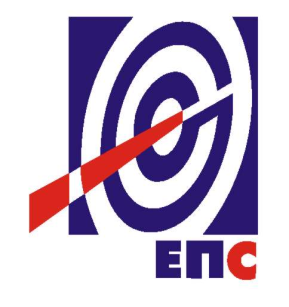 НАРУЧИЛАЦЈАВНО ПРЕДУЗЕЋЕ„ЕЛЕКТРОПРИВРЕДА СРБИЈЕ“БЕОГРАДУЛИЦА ЦАРИЦЕ МИЛИЦЕ БРОЈ 2КОНКУРСНА ДОКУМЕНТАЦИЈАЗА ЈАВНУ НАБАВКУ УСЛУГЕ израда студије „ТЕХНИЧКО- ЕКОНОМСКА АНАЛИЗА СРЕДСТАВА И ПОСТУПАКА ЗА СКРАЋЕЊЕ ВРЕМЕНА ПРЕКИДА ИСПОРУКЕ ЕЛЕКТРИЧНЕ ЕНЕРГИЈЕ КУПЦИМА ЗБОГ ОПРАВКИ КВАРОВА У ДИСТРИБУТИВНОЈ МРЕЖИ“- У ОТВОРЕНОМ ПОСТУПКУ -ЈАВНА НАБАВКА 83/14/ДСИ(заведено у ЈП ЕПС број 1026/4-15 од 29.01.2015. године)Београд, јануар 2015. годинеНа основу чл. 32. и 61. Закона о јавним набавкама („Сл. гласник РС” бр. 124/2012, у даљем тексту: Закон), чл. 2. Правилника о обавезним елементима конкурсне документације у поступцима јавних набавки и начину доказивања испуњености услова („Сл. гласник Републике Србије” бр. 29/2013 и 104/13), Одлуке о покретању поступка јавне набавке број  2618/3-14 од 16.12.2014. године и Решења о образовању комисије за јавну набавку, број 2618/4-14 од 16.12.2014. године, припремљена је:КОНКУРСНА ДОКУМЕНТАЦИЈАСАДРЖАЈ1	општи подаци о јавној набавци	32	ПОДАЦИ О ПРЕДМЕТУ ЈАВНЕ НАБАВКЕ	33	УПУТСТВО ПОНУЂАЧИМА КАКО ДА САЧИНЕ ПОНУДУ	44	УСЛОВИ ЗА УЧЕШЋЕ У ПОСТУПКУ ЈАВНЕ НАБАВКЕ ИЗ ЧЛ. 75. И 76. зАКОНА О ЈАВНИМ НАБАВКАМА И УПУТСТВО КАКО СЕ ДОКАЗУЈЕ ИСПУЊЕНОСТ ТИХ УСЛОВА	175	ВРСТА, ТЕХНИЧКЕ КАРАКТЕРИСТИКЕ И СПЕЦИФИКАЦИЈА ПРЕДМЕТА ЈАВНЕ НАБАВКЕ	226	ОБРАСЦИ	27изјавА о независној понуди	ОБРАЗАЦ ПОНУДЕ	подаци о понуђачу	подаци о подизвођачу	подаци о члану групе понуђача	изјава У СКЛАДУ СА ЧЛАНОМ 75. СТАВ 2. зАКОНА О ЈАВНИМ НАБАВКАМА	ТЕРМИН ПЛАН ИЗВРШЕЊА УСЛУГЕ	квалификациона структура извршилаца	структура цене	потврда о извршеним услугама	листа референци понуђача	преглед искуства ЧЛАНОВА СТРУЧНОГ ТИМА	потврда о искуству ЗА ЧЛАНА СТРУЧНОГ ТИМА	радна биографија члана тима	ИЗЈАВА О ЕКСЛУЗИВНОСТИ И ДОСТУПНОСТИ	образац трошкова припреме понуде	средства финансијског обезбеђења	модел уговора	модел уговора о чувању пословне тајне и поверљивих информација	ОПШТИ ПОДАЦИ О ЈАВНОЈ НАБАЦИНазив, адреса и интернет страница Наручиоца: ЈАВНО ПРЕДУЗЕЋЕ „ЕЛЕКТРОПРИВРЕДА СРБИЈЕ“ Београд, Царице Милице бр. 2. www.eps.rsВрста поступка: Отворени поступак у складу са чланом 32. Закона о јавним набавкама («Сл. гласник Републике Србије» бр. 124/12)Предмет поступка јавне набавке: услуга – Израда студије „Техничко – економска анализа средстава и поступака за скраћење времена прекида испоруке електричне енергије купцима због оправки кварова у дистрибутивној мрежи“Резервисана набавка: неЕлектронска лицитација: неНамена поступка: поступак се спроводи ради закључења уговора о јавној набавциКонтакт: Марко Вујаковић, електронска пошта: marko.vujakovic@eps.rsПОДАЦИ О ПРЕДМЕТУ ЈАВНЕ НАБАВКЕОпис предмета набавке, назив и ознака из општег речника набавке: услуга – Израда студије „Техничко – економска анализа средстава и поступака за скраћење времена прекида испоруке електричне енергије купцима због оправки кварова у дистрибутивној мрежи“, услуге техничке анализе или консалтинга, 71621000-7.Опис партије, назив и ознака из општег речника набавке: немаПодаци о оквирном споразуму: немаУПУТСТВО ПОНУЂАЧИМА КАКО ДА САЧИНЕ ПОНУДУКонкурсна документација садржи Упутство понуђачима како да сачине понуду и потребне податке о захтевима Наручиоца у погледу садржине понуде, као и услове под којима се спроводи поступак избора најповољније понуде у поступку јавне набавке.Понуђач мора да испуњава све услове одређене Законом о јавним набавкама (у даљем тексту: Закон) и овом конкурсном документацијом. Понуда се припрема и доставља на основу Позива за подношење понуда, у складу са конкурсном документацијом, у супротном, понуда се одбија као неприхватљива.Врста, техничке карактеристике и спецификација предмета јавне набавке дата је у Одељку 5. конкурсне документације.3.1	ПОДАЦИ О ЈЕЗИКУ У ПОСТУПКУ ЈАВНЕ НАБАВКЕ	Наручилац је припремио конкурсну документацију на српском језику и водиће поступак јавне набавке на српском језику. 	Понуда са свим прилозима мора бити сачињена на српском језику.	Ако је неки доказ или документ на страном језику,  исти мора бити преведен на српски језик и оверен од стране овлашћеног преводиоца. 		Ако понуда са свим прилозима није сачињена на српском језику, понуда ће бити одбијена, као неприхватљива.3.2 	НАЧИН САСТАВЉАЊА ПОНУДЕ И ПОПУЊАВАЊА ОБРАСЦА ПОНУДЕПонуђач је обавезан да сачини понуду тако што, јасно и недвосмислено, читко својеручно, откуцано на рачунару или писаћој машини,уписује тражене податке у обрасце или према обрасцима који су саставни део конкурсне документације и оверава је печатом и потписом законског заступника, другог заступника уписаног у регистар надлежног органа или лица овлашћеног од стране законског заступника уз доставу овлашћења у понуди.Понуђач је обавезан да у Обрасцу понуде наведе:укупну цену без ПДВ-а, рок важења понуде, као и остале елементе из Обрасца понуде.		Сви документи, поднети у понуди пожељно је да буду повезани траком у целину и запечаћени (воском или на неки други начин), тако да се не могу накнадно убацивати, одстрањивати или замењивати појединачни листови, односно прилози, а да се видно не оштете листови или печат. 	Пожељно је да понуђач редним бројем означи сваку страницу листа у понуди, укључујући и празне стране, својеручно, рачунаром или писаћом машином. Докази који се достављају уз понуду, а због своје важности не смеју бити оштећени, означени бројем (средство обезбеђења), стављају се у посебну фолију, а на фолији се видно врши парафирање и означава редни број странице листа из понуде. Фолија се мора залепити при врху како би се докази, који се због своје важности не смеју оштетити, заштитили.Понуђач подноси понуду са доказима о испуњености услова из конкурсне документације, лично или поштом, у затвореној и запечаћеној коверти, тако да се са сигурношћу може закључити да се први пут отвара, на адресу: Јавно предузеће „Електропривреда Србије“, 11000 Београд, Србија, Балканска 13, Писарница - са назнаком: „Понуда за јавну набавку услуге – Израда студије „Техничко – економска анализа средстава и поступака за скраћење времена прекида испоруке електричне енергије купцима због оправки кварова у дистрибутивној мрежи“, ЈН број 83/14/ДСИ - НЕ ОТВАРАТИ“.На полеђини коверте обавезно се уписује тачан назив и адреса понуђача, телефон и факс понуђача, као и име и презиме овлашћеног лица за контакт.У случају да понуду подноси група понуђача, на коверти је потребно назначити да се ради о групи понуђача и навести називе и адресу свих учесника у заједничкој понуди.3.3	ПОДНОШЕЊЕ, ИЗМЕНА, ДОПУНА И ОПОЗИВ ПОНУДЕ	Понуђач може поднети само једну понуду.Понуду може поднети понуђач самостално, група понуђача, као и понуђач са подизвођачем. Понуђач који је самостално поднео понуду не може истовремено да учествује у заједничкој понуди или као подизвођач. У случају да понуђач поступи супротно наведеном упутству свака понуда понуђача у којој се појављује биће одбијена. Понуђач може бити члан само једне групе понуђача која подноси заједничку понуду, односно учествовати у само једној заједничкој понуди.Уколико је понуђач, у оквиру групе понуђача, поднео две или више заједничких понуда, Наручилац ће све такве понуде одбити.Подношење заједничке понуде од стране групе понуђача, при чему група или један или више учесника ангажује и подизвођача није дозвољено.У року за подношење понуде понуђач може да измени или допуни већ поднету понуду писаним путем, на адресу Наручиоца, са назнаком „ИЗМЕНА – ДОПУНА Понуде за јавну набавку услуге – Израда студије „Техничко – економска анализа средстава и поступака за скраћење времена прекида испоруке електричне енергије купцима због оправки кварова у дистрибутивној мрежи“, ЈН број 83/14/ДСИ– НЕ ОТВАРАТИ“.У случају измене или допуне достављене понуде, Наручилац ће приликом стручне оцене понуде узети у обзир измене и допуне само ако су извршене у целини и према обрасцу на који се, у већ достављеној понуди,измена или допуна односи.У року за подношење понуде понуђач може да опозове поднету понуду писаним путем, на адресу Наручиоца, са назнаком „ОПОЗИВ - Понуде за јавну набавку услуге - Израда студије „Техничко – економска анализа средстава и поступака за скраћење времена прекида испоруке електричне енергије купцима због оправки кварова у дистрибутивној мрежи“, ЈН број 83/14/ДСИ– НЕ ОТВАРАТИ“.У случају опозива поднете понуде пре истека рока за подношење понуда, Наручилац такву понуду неће отварати, већ ће је неотворену вратити понуђачу након потписаног записника о примопредаји.Уколико понуђач измени или опозове понуду поднету по истеку рока за подношење понуда, Наручилац ће наплатити средство обезбеђења дато на име озбиљности понуде.3.4	ПАРТИЈЕПредметна јавна набавка није обликована у више посебних целина (партија).3.5	ПОНУДА СА ВАРИЈАНТАМА Понуда са варијантама није дозвољена. 3.6	РОК ЗА ПОДНОШЕЊЕ ПОНУДА И ОТВАРАЊЕ ПОНУДА	Благовременим се сматрају понуде које су примљене и оверене печатом пријема у писарници Наручиоца, најкасније до 10:00 часова тридесетог (30) дана од дана објављивања позива за подношење понуда на Порталу јавних набавки, без обзира на начин на који су послате. Позив за подношење понуда је објављен и на Порталу службених гласила Републике Србије и база прописа, као и на интернет страници Наручиоца, с тим што се рок за подношење понуда, у складу са Законом, рачуна од дана објаве позива на Порталу јавних набавки.Имајући у виду да је позив за предметну набавку објављен дана 29.01.2015. године на Порталу јавних набавки то је самим тим рок за подношење понуда 28.02.2015. године до 10:00 часова.	Ако је понуда поднета по истеку рока за подношење понуда одређеног у позиву и конкурсној документацији, сматраће се неблаговременом, а Наручилац ће по окончању поступка отварања понуда, овакву понуду вратити неотворену понуђачу, са назнаком да је поднета неблаговремено.	Комисија за јавне набавке ће благовремено поднете понуде јавно отворити дана 28.02.2015. године у 10:30 часова у просторијама Јавног предузећа „Електропривреда Србије“, Београд, Улица Балканска13.	Представници понуђача који учествују у поступку јавног отварања понуда, морају да пре почетка поступка јавног отварања доставе Комисији за јавне набавке писано овлашћење за учествовање у овом поступку, издато на меморандуму понуђача, заведено и оверено печатом и потписом законског заступника понуђача или другог заступника уписаног у регистар надлежног органа.Комисија за јавну набавку води записник о отварању понуда у који се уносе подаци у складу са Законом.Записник о отварању понуда потписују чланови комисије и овлашћени представници понуђача, који преузимају примерак записника.Наручилац ће у року од 3 дана од дана окончања поступка отварања понуда поштом или електронским путем доставити записник о отварању понуда понуђачима који нису учествовали у поступку отварања понуда.3.7	ПОДИЗВОЂАЧИ		Ако понуђач у понуди наведе да ће делимично извршење набавке поверити подизвођачу, дужан је да наведе назив подизвођача, а уколико уговор између наручиоца и понуђача буде закључен, тај подизвођач ће бити наведен у уговору.		Понуђач је дужан да у понуди наведе проценат укупне вредности набавке који ће поверити подизвођачу, а који не може бити већи од 50% као и део предмета набавке који ће извршити преко подизвођача.Понуђач је дужан да наручиоцу, на његов захтев, омогући приступ код подизвођача ради утврђивања испуњености услова.	Сваки подизвођач, којега понуђач ангажује, мора да испуњава услове из члана 75. став 1. тачка 1) до 4) Закона, што се доказује достављањем доказа наведених у одељку Услови за учешће из члана 75. и 76. Закона и Упутство како се доказује испуњеност тих услова.Додатне услове у вези са капацитетима понуђач испуњава самостално, без обзира на агажовање подизвођача.		Све обрасце у понуди потписује и оверава понуђач, изузев Обрасца 3. који попуњава, потписује и оверава сваки подизвођач у своје име.Понуђач у потпуности одговара Наручиоцу за извршење уговорене набавке, без обзира на број подизвођача.Понуђач не може ангажовати као подизвођача лице које није навео у понуди, у супротном наручилац ће реализовати средство обезбеђења и раскинути уговор, осим ако би раскидом уговора наручилац претрпео знатну штету. Понуђач може ангажовати као подизвођача лице које није навео у понуди, ако је на страни подизвођача након подношења понуде настала трајнија неспособност плаћања, ако то лице испуњава све услове одређене за подизвођача и уколико добије претходну сагласност наручиоца.		Наручилац у овом поступку не предвиђа примену одредби става 9. и 10. члана 80. Закона о јавним набавкама.3.8 	ГРУПА ПОНУЂАЧА (ЗАЈЕДНИЧКА ПОНУДА)У случају да више понуђача поднесе заједничку понуду, они као саставни део понуде морају доставити споразум о заједничком извршењу набавке, који се међусобно и према наручиоцу обавезују на заједничко извршење набавке, који обавезно садржи податке прописане чланом 81. став 4. Закона о јавним набавкама и то о:члану групе који ће бити носилац посла, односно који ће поднети понуду и који ће заступати групу понуђача пред Наручиоцем;понуђачу који ће у име групе понуђача потписати уговор;понуђачу који ће у име групе понуђача дати средство обезбеђења;понуђачу који ће издати рачун;рачуну на који ће бити извршено плаћање;обавезама сваког од понуђача из групе понуђача за извршење уговора. Такође, у овом споразуму треба да буду наведена имена лица, појединачно за сваког понуђача, која ће бити одговорна за извршење набавке. Понуђачи из групе понуђача, одговарају Наручиоцу неограничено солидарно у складу са Законом. Сваки понуђач из групе понуђача која подноси заједничку понуду мора да испуњава услове из члана 75. став 1. тачка 1) до 4) Закона што се доказује достављањем доказа наведеним у одељку Услови за учешће из члана 75. и 76. Закона и Упутство како се доказује испуњеност тих услова. Услове у вези са капацитетима, у складу са чланом 76. Закона, понуђачи из групе испуњавају заједно, на основу достављених доказа дефинисаних конкурсном документацијом.	У случају заједничке понуде групе понуђача све обрасце потписује и оверава члан групе понуђача који је одређен као Носилац посла у споразуму чланова групе понуђача, изузев Обрасца 3. који попуњава, потписује и оверава сваки члан групе понуђача у своје име.3.9	НАЧИН И УСЛОВИ ПЛАЋАЊА	Понуда мора да садржи начин и услове фактурисања и плаћања које понуђач наводи у Обрасцу понуде (Образац 2. из конкурсне документације).	Наручилац прихвата плаћање под следећим условима:90% (деведесет одсто) укупно уговорене вредности, према тромесечним фактурама издатим сразмерно степену реализације услуга, на бази прихваћених тромесечних извештаја, које оверава овлашћено лице испред радне групе Наручиоца задужене за праћење реализације предметне студије;10% (десет одсто) укупно уговорене вредности, према коначној фактури издатој након достављања и прихватања Студије усаглашене са закључцима надлежног стручног тела ЈП ЕПС, на бази прихваћеног Коначног извештаја,  који оверава овлашћено лице испред радне групе Наручиоца задужене за праћење реализације предметне студије.Пружалац услуге се обавезује да Наручиоцу, у току реализације овог уговора, достави следеће:тромесечне извештаје и припадајуће фактуре,уговорену Студију, коначни извештај и припадајућу фактуру.Тромесечни извештај обавезно садржи: преглед активности извршених у датом тромесечју, докумената – доказе да су наведене активности извршене и оквирни преглед преосталих активности до краја извршења Уговора према опису и врсти услуге.Пружалац услуге доставља Наручиоцу потписан тромесечни извештај о реализованим услугама у том тромесечју у три примерка.Наручилац има право да у року од три дана након пријема тромесечног извештаја, достави примедбе у писаном облику на исти Пружаоцу услуге или достављени тромесечни извештај прихвати и овери. Уколико Наручилац не достави примедбе или одобрење, сматраће се да нема примедби и да Пружалац услуге може испоставити фактуру за део услуге коју је реализовао.	Пружалац услуге је дужан да поступи по писаним примедбама Наручиоца у року који у зависности од обима примедби одређује Наручилац у тексту примедби.Уколико Пружалац услуге у року који одреди Наручилац не поступи по примедбама из неоправданих разлога, Наручилац има право да наплати средство обезбеђења дато на име доброг извршења посла или једнострано раскине уговор	Пружалац услуге је у обавези да достави Наручиоцу фактуру по сваком прихваћеном тромесечном извештају у року од три дана од дана пријема овереног извештај од стране Наручиоца.	Плаћање се врши на основу исправних тромесечних фактура које у прилогу садрже оверени тромесечни извештај о реализованим услугама у року до 45 дана од дана пријема фактуре (рачуна). 	О усвајању предметне Студије о од стране надлежног тела ЈП ЕПС, Наручилац ће обавестити Пружаоца услуге у писаном облику у року од седам дана од дана усвајања.	Након реализације свих активности утврђених Уговором Пружалац услуге доставља Наручиоцу Коначни извештај који оверава овлашћени представник Наручиоца.	Наручилац има право да, након пријема Коначног извештаја у року од три дана достави примедбе у писаном облику на исти Пружаоцу услуге или достављени извештај прихвати и овери. Уколико Наручилац не достави примедбе или одобрење, сматраће се да нема примедби и да Пружалац услуге може испоставити фактуру по Коначном извештају.	Пружалац услуге је дужан да поступи по писаним примедбама Наручиоца у року који у зависности од обима примедби одређује Наручилац у тексту примедби.Уколико Пружалац услуге у року који одреди Наручилац не поступи по примедбама из неоправданих разлога, Наручилац има право да наплати средство обезбеђења дато на име доброг извршења посла или једнострано раскине уговор	Пружалац услуге доставља Наручиоцу фактуру у року од три дана од дана пријема овереног извештај од стране Наручиоца.Коначни  извештај обавезно садржи: преглед свих извршених уговорених активности, тромесечно одобрених извршених активности и достављених докумената и финални уговорни производ.	Плаћање се врши на основу исправне фактуре која у прилогу садржи оверени Коначни извештај о реализованим услугама у року до 30 дана од дана пријема фактуре (рачуна).	Ако понуђач понуди други начин плаћања, понуда ће бити одбијена, као неприхватљива.3.10 	РОК ИЗВРШЕЊА УСЛУГЕРок извршења услуге не може бити дужи од 9 месеци од дана закључења  уговора. Ако понуђач понуди рок извршења услуге дужи од 9 месеци, понуда ће бити одбијена као неприхватљива.	Рок за почетак извршења услуге је најкасније 3 дана од дана закључења уговора.3.11	ТЕРМИН ПЛАН ИЗВРШЕЊА УСЛУГАУ оквиру посебног прилога потребно је да понуђач дефинише и Термин план извршења услуга по активностима из  пројекта, који треба да садржи тачне податке о врсти услуге, року почетка и завршетка Студије по тачкама(фазама) програмског задатка (Образац 4. из конкурсне документације).Ако понуђач у понуди не достави Термин план, понуда ће бити одбијена као неприхватљива.3.12	ЦЕНАЦена се исказује у динарима, без пореза на додату вредност.У случају да у достављеној понуди није назначено да ли је понуђена цена са или без пореза, сматраће се сагласно Закону, да је иста без пореза. 		Понуђена цена мора бити фиксна и не може се мењати за време важења уговора.	У Обрасцу “Структура цене“ (Образац 6. из конкурсне документације) треба исказати структуру цене, као обрачун трошкова који се надокнађују, док у Обрасцу понуде (Образац 2. из конкурсне документације) треба исказати укупну понуђену цену.	Понуђена цена мора да покрива и укључује све трошкове које понуђач има у реализацији набавке.	Ако је у понуди исказана неуобичајено ниска цена, Наручилац ће поступити у складу са чланом 92. Закона.3.13	СРЕДСТВА ФИНАНСИЈСКОГ ОБЕЗБЕЂЕЊА Понуђач је дужан да достави следећа средства финансијског обезбеђења, у складу са обрасцима из конкурсне документације:У понуди треба доставити:Банкарска гаранција за озбиљност понудеПонуђач доставља оригинал банкарску гаранцију за озбиљност понуде у висини од 10% од вредности понуде без ПДВ. Банкарска гаранција понуђача мора бити неопозива безусловна (без приговора) и платива на први позив, са трајањем најмање од 60 (словима: шездесет) дана од дана отварања понуда, с тим да евентуални продужетак рока важења понуде има за последицу и продужење рока важења банкарске гаранције за исти број дана. У случају да понуђач не испуни своје обавезе у поступку јавне набавке, Наручилац ће уновчити приложену банкарску гаранцију и то:ако понуђач опозове, допуни или измени своју понуду коју је Наручилац прихватио;у случају да понуђач прихваћене понуде одбије да потпише уговор у одређеном року;у случају да понуђач не достави захтевану гаранцију предвиђену  уговором.	У случају спора ако је пословно седиште:банке гаранта у Републици Србији по овој Гаранцији, утврђује се надлежност суда у Београду и примена материјалног права Републике Србије;банке гаранта изван Републике Србије по овој Гаранцији, утврђује се надлежност Спољнотрговинске арбитраже при ПКС уз примену Правилника ПКС и процесног и материјалног права Републике Србије. Ако понуђач поднесе гаранцију стране банке, та банка мора имати најмање додељен кредитни рејтинг коме одговара ниво кредитног квалитета 3 (инвестициони ранг). илиМеница за озбиљност понуде (домаћи понуђачи) 1. бланко соло меница која мора бити:издата са клаузулом „без протеста“, наплатива на први позив;потписана од стране законског заступника или лица по овлашћењу  законског заступника, на начин који прописује Закон о меници ("Сл. лист ФНРЈ" бр. 104/46, "Сл. лист СФРЈ" бр. 16/65, 54/70 и 57/89 и "Сл. лист СРЈ" бр. 46/96)евидентирана у Регистру меница и овлашћења кога води Народна банка Србије у складу са Одлуком о ближим условима, садржини и начину вођења регистра меница и овлашћења („Сл. гласник РС“ бр. 56/11) и то документује захтевом пословној банци да региструје меницу са одређеним серијским бројем, основ на основу кога се издаје меница и менично овлашћење (број ЈН) и износ из основа (тачка 4. став 2. Одлуке).2. менично писмо-овлашћење које мора бити издато на основу Закона о меници и тачке 1, 2 и 6 „Одлуке о облику садржини и начину коришћења јединствених инструмената платног промета“, и то коришћењем Обрасца 8.1 меничног писма-овлашћења који је дат у прилогу ове Конкурсне документације и чини њен саставни део. Менично писмо мора да буде неопозиво и безусловно овлашћење којим наручиоца овлашћује да може, без протеста, приговора и трошкова попунити и наплатити меницу на износ од 10% од вредности понуде без ПДВ, у року најкасније  до истека рока од 60 дана од дана отварања понуда, с тим да евентуални продужетак рока важења понуде има за последицу и продужење рока важења менице и меничног овлашћења за исти број дана.3. оверену копију (од стране пословне банке) на дан издавања менице и меничног овлашћења важећег картона депонованих потписа овлашћених лица за располагање новчаним средствима са рачуна Понуђача код те пословне банке;4. копију ОП обрасца за законског заступника и лица овлашћених за потпис менице / овлашћења (Оверени потписи лица овлашћених за заступање);5. овлашћење којим законски заступник овлашћује лица за потписивање менице и меничног овлашћења за конкретан посао, у случају да меницу и менично овлашћење не потписује законски заступник понуђача;6. оверен Захтев  за регистрацију менице од стране пословне банке која је извршила регистрацију менице у Регистру меница и овлашћења код Народне банке Србије с тим да:у делу „Основ издавања и износ из основа/валута“ треба ОБАВЕЗНО навестиу колони „Основ издавања менице“ мора се навести: учешће у јавној набавци „Електропривреде Србије“ Београд, ЈН број 83/14/ДСИ, а све у складу са Одлуком о ближим условима, садржини и начину вођења Регистра меница и овлашћења („Службени гласник Републике Србије“ број 56/11).у колони „Износ" треба ОБАВЕЗНО навести износ на који је меница издата;у колони „Валута“ треба ОБАВЕЗНО навести валуту на коју се меница издаје;Меница може бити наплаћена у случајевима:ако понуђач опозове, допуни или измени своју понуду коју је Наручилац прихватиоу случају да понуђач прихваћене понуде одбије да потпише уговор у одређеном року;у случају да понуђач не достави захтевану гаранцију предвиђену  уговором.У случају да понуду даје група понуђача, средство финансијског обезбеђења доставља понуђач из групе понуђача који је одређен у споразуму о заједничком извршењу услуге групе понуђача да даје средство обезбеђења.Уколико Понуђач не достави средство финансијског обезбеђења на горе описан начин, понуда ће бити одбијена као неприхватљива.Средство финансијског обезбеђења и остала примљена документа по том основу, биће враћена Понуђачима с којима не буде  закључен уговор одмах по закључењу уговора са изабраним Понуђачем, а Понуђачу са којим је закључен уговор одмах након достављања средстава обезбеђења за добро извршење посла захтеваног уговором.Сви трошкови око прибављања средстава обезбеђења падају на терет понуђача, а и исти могу бити наведени у Обрасцу 9 конкурсне документације.Приликом закључења уговора треба доставитиБанкарску гаранцију за добро извршење послаИзабрани понуђач је дужан да Наручиоцу доставити неопозиву, безусловну (без приговора) и на први позив наплативу банкарску гаранцију за добро извршење посла у износу од 10% вредности уговора без ПДВ. Ако предмет јавне набавке није истоврсан предмету за коју је понуђач добио негативну референцу, наручилац ће захтевати додатно обезбеђење испуњење уговорних обавеза. У том случају банкарска гаранција за добро извршење посла износи 15% вредности уговора без ПДВ.  Наведену банкарску гаранцију понуђач предаје приликом закључења уговора, а најкасније у року од три дана од дана закључења уговора.Банкарска гаранција за добро извршење посла мора трајати најмање 60 (шездесет) дана дуже од уговореног рока извршења посла, с тим да евентуални продужетак уговреног рока извршења посла има за последицу и продужење рока важења банкарске гаранције за исти број дана.Ако понуђач подноси банкарску гаранцију стране банке, та банка мора имати најмање додељен кредитни рејтинг коме одговара ниво кредитног квалитета 3 (инвестициони ранг).илиМеницу за добро извршење посла (домаћи понуђачи)1.	бланко соло меницу која мора бити:издата са клаузулом „без протеста“, наплатива на први позив;потписана од стране законског заступника или лица по овлашћењу  законског заступника, на начин који прописује Закон о меници ("Сл. лист ФНРЈ" бр. 104/46, "Сл. лист СФРЈ" бр. 16/65, 54/70 и 57/89 и "Сл. лист СРЈ" бр. 46/96);евидентирана у Регистру меница и овлашћења кога води Народна банка Србије у складу са Одлуком о ближим условима, садржини и начину вођења регистра меница и овлашћења („Сл. гласник РС“ бр. 56/11);2.	менично писмо-овлашћење које мора бити издато на основу Закона о меници и тачке 1, 2 и 6 „Одлуке о облику садржини и начину коришћења јединствених инструмената платног промета“, и то коришћењем Обрасца 8.3 меничног писма-овлашћења који је дат у прилогу ове Конкурсне документације и чини њен саставни део; Менично писмо мора да буде неопозиво и безусловно овлашћење којим наручиоца овлашћује да може, без протеста, приговора и трошкова попунити и наплатити меницу на износ од 10% вредности уговора без ПДВ.3.	оверену копију (од стране пословне банке) на дан издавања менице и меничног овлашћења важећег картона депонованих потписа овлашћених лица за располагање новчаним средствима са рачуна Понуђача код те пословне банке;4.	копију ОП обрасца (Оверени потписи лица овлашћених за заступање);5.	овлашћење којим законски заступник овлашћује лица за потписивање менице и меничног овлашћења за конкретан посао, у случају да меницу и менично овлашћење не потписује законски заступник понуђача и6.	оверен Захтев  за регистрацију менице од стране пословне банке која је извршила регистрацију менице у Регистру меница и овлашћења код Народне банке Србије с тим да:у делу „Основ издавања и износ из основа/валута“ треба ОБАВЕЗНО навестиу колони „Основ издавања менице“ мора се навести: учешће у јавној набавци „Електропривреде Србије“ Београд, ЈН број 83/14/ДСИ, а све у складу са Одлуком о ближим условима, садржини и начину вођења Регистра меница и овлашћења („Службени гласник Републике Србије“ број 56/11).у колони „Износ" треба ОБАВЕЗНО навести износ на који је меница издата;у колони „Валута“ треба ОБАВЕЗНО навести валуту на коју се меница издаје.Наведену Меницу понуђач предаје приликом закључења уговора, а најкасније у року од три дана од дана закључења уговора, са роком важења 60 дана дужим од уговореног рока извршења посла, с тим да евентуални продужетак уговореног рока извршења посла има за последицу и продужење рока важења менице и меничног овлашћења за исти број дана.Сви трошкови око прибављања средстава обезбеђења падају на терет понуђача, а и исти могу бити наведени у Обрасцу трошкова припреме понуде (Образац 8. конкурсне документације).У случају да понуду даје група понуђача, средство финансијског обезбеђења доставља понуђач из групе понуђача који је одређен у споразуму о заједничком извршењу услуге групе понуђача да даје средство обезбеђења Сва средстава финансијског обезбеђења могу гласити на члана групе понуђача (не мора бити исти члан) или понуђача, али не и на подизвођача.У случају да у току важења уговора понуђач не изврши уговорене обавезе, а Наручилац рекламира количину и квалитет услуга или понуђач прекорачи рок извршења у складу са закљученим уговором, Наручилац може да наплати средство финансијског обезбеђења по основу доброг извршења посла и да једнострано раскине уговор.3.14	ДОДАТНЕ ИНФОРМАЦИЈЕ И ПОЈАШЊЕЊАПонуђач може, у писаном облику, тражити додатне информације или појашњења у вези са припремом понуде, најкасније пет дана пре истека рока за подношење понуде, на адресу Наручиоца, са назнаком: „ОБЈАШЊЕЊА – позив за јавну набавку услуге - Израда студије „Техничко – економска анализа средстава и поступака за скраћење времена прекида испоруке електричне енергије купцима због оправки кварова у дистрибутивној мрежи“, ЈН број 83/14/ДСИ или електронским путем на е-mail адресe: marko.vujakovic@eps.rs Наручилац ће у року од три дана по пријему захтева, послати одговор у писаном облику подносиоцу захтева и ту информацију објавити на Порталу јавних набавки и својој интернет страници.	Комуникација у поступку јавне набавке се врши на начин одређен чланом 20. Закона.3.15	ДОДАТНА ОБЈАШЊЕЊА, КОНТРОЛА И ДОПУШТЕНЕ ИСПРАВКЕНаручилац може, после отварања понуда, писаним путем или електронским путем да захтева од понуђача додатна објашњења која ће помоћи при прегледу, вредновању и упоређивању понуда, као и да врши контролу (увид) код понуђача и/или његовог подизвођача, односно учесника заједничке понуде.  Понуђач је дужан да поступи по захтеву Наручиоца, односно достави тражена објашњења и омогући непосредни увид.Наручилац може, уз сагласност понуђача, да изврши исправке рачунских грешака уочених приликом разматрања понуде по окончаном поступку отварања понуда.		У случају разлике између јединичне и укупне цене, меродавна је јединична цена. 	3.16	НЕГАТИВНЕ РЕФЕРЕНЦЕНаручилац ће одбити понуду уколико поседује доказ да је понуђач у претходне три године у поступку јавне набавке:поступао супротно забрани из чл. 23. и 25. Закона;учинио повреду конкуренције;доставио неистините податке у понуди или без оправданих разлога одбио да закључи уговор о јавној набавци, након што му је уговор додељен;одбио да достави доказе и средства обезбеђења на шта се у понуди обавезао.Наручилац ће одбити понуду уколико поседује доказ који потврђује да понуђач није испуњавао своје обавезе по раније закљученим уговорима о јавним набавкама који су се односили на исти предмет набавке, за период од претходне три године. Доказ наведеног може бити:правоснажна судска одлука или коначна одлука другог надлежног органа;исправа о реализованом средству обезбеђења испуњења обавеза у поступку јавне набавке или испуњења уговорних обавеза;исправа о наплаћеној уговорној казни;рекламације потрошача, односно корисника, ако нису отклоњене у уговореном року;изјава о раскиду уговора због неиспуњења битних елемената уговора дата на начин и под условима предвиђеним законом којим се уређују облигациони односи;доказ о ангажовању на извршењу уговора о јавној набавци лица која нису означена у понуди као подизвођачи, односно чланови групе понуђача;Наручилац може одбити понуду ако поседује доказ из става 3. тачка 1) члана 82. Закона, који се односи на поступак који је спровео или уговор који је закључио и други наручилац ако је предмет јавне набавке истоврсан. Наручилац ће поступити на наведене начине и у случају заједничке понуде групе понуђача уколико утврди да постоје напред наведени докази за једног или више чланова групе понуђача. На основу донетих закључака у складу са чланом 83. Закона Управа за јавне набавке води списак негативних референци који објављује на Порталу јавних набавки. Наручилац ће понуду понуђача који је на списку негативних референци одбити као неприхватљиву ако је предмет јавне набавке истоврсан предмету за који је понуђач добио негативну референцу. Ако предмет јавне набавке није истоврсан предмету за који је понуђач добио негативну референцу, наручилац ће захтевати додатно обезбеђење испуњења уговорних обавеза.Као додатно обезбеђење, у овом случају, изабрани понуђач је у обавези, у тренутку закључења уговора, да наручиоцу поднесе оригинал, неопозиву, безусловну и на први позив плативу банкарску гаранцију за добро извршење посла, у висини 15% понуђене цене (вредности уговора), без пдв-а, са трајањем најмање 60 (шездесет) дана дуже од дана одређеног за коначно извршење посла. 3.17	КРИТЕРИЈУМ ЗА ДОДЕЛУ УГОВОРА	Одлуку о додели уговора Наручилац ће донети применом критеријума  „најнижа понуђена цена“.Уколико две или више понуда имају на исту понуђену цену која је уједно и најнижа, набавка ће бити додељена понуђачу који је понудио краћи рок извршења.3.18 	ПОШТОВАЊЕ ОБАВЕЗА КОЈЕ ПРОИЗИЛАЗЕ ИЗ ПРОПИСА О ЗАШТИТИ НА РАДУ И ДРУГИХ ПРОПИСАПонуђач је дужан да  при састављању понуде изричито наведе да је поштовао обавезе које произлазе из важећих прописа о заштити на раду, запошљавању и условима рада, заштити животне средине, као и да понуђач гарантује да је ималац права интелектуалне својине (Образац 3. из конкурсне документације).Накнаду за коришћење патената, као и одговорност за повреду заштићених права интелектуалне својине трећих лица сноси понуђач.3.19	РОК ВАЖЕЊА ПОНУДЕ Понуда мора да важи најмање 60 (словима: шездесет) дана од дана отварања понуда. У случају истека рока важења понуде наручилац је дужан да у писаном облику затражи од понуђача продужење рока важења понуде.Понуђач који прихвати захтев за продужење рока важења понуде, не може мењати понуду.У случају да понуђач наведе краћи рок важења понуде, понуда ће бити одбијена, као неприхватљива.3.20	РОК ЗА  ЗАКЉУЧЕЊЕ УГОВОРАПо пријему одлуке о додели уговора, а по истеку рока за подношење захтева за заштиту права, изабрани понуђач ће бити позван да приступи закључењу уговора у року од највише 8 дана. Ако наручилац не достави потписан уговор понуђачу у року из става 1. понуђач није дужан да потпише уговор што се неће сматрати одустајањем од понуде и не може због тога сносити било какве последице, осим ако је поднет благовремен захтев за заштиту права.Ако понуђач чија је понуда изабрана као најповољнија не потпише уговор у наведеном року, Наручилац  ће одлучити да ли ће уговор о јавној набавци закључити са првим следећим најповољнијим понуђачем.Наручилац може и пре истека рока за подношење захтева за заштиту права закључити уговор о јавној набавци у случају испуњености услова из члана 112. став 2. тачка 5. Закона, у ком случају ће изабрани понуђач бити позван да приступи закључењу уговора у року од највише 8 дана.3.21	НАЧИН ОЗНАЧАВАЊА ПОВЕРЉИВИХ ПОДАТАКАПодаци које понуђач оправдано означи као поверљиве биће коришћени само у току поступка јавне набавке у складу са позивом и неће бити доступни ником изван круга лица која су укључена у поступак јавне набавке. Ови подаци неће бити објављени приликом отварања понуда и у наставку поступка. Наручилац може да одбије да пружи информацију која би значила повреду поверљивости података добијених у понуди. Као поверљива, понуђач може означити документа која садрже личне податке, а које не садржи ни један јавни регистар, или која на други начин нису доступна, као и пословне податке који су прописима одређени као поверљиви. Наручилац ће као поверљива третирати она документа која у десном горњем углу великим словима имају исписано „ПОВЕРЉИВО“.Наручилац не одговара за поверљивост података који нису означени на горе наведени начин.Ако се као поверљиви означе подаци који не одговарају горе наведеним условима, Наручилац ће позвати понуђача да уклони ознаку поверљивости. Понуђач ће то учинити тако што ће његов представник изнад ознаке поверљивости написати „ОПОЗИВ“, уписати датум, време и потписати се.Ако понуђач у року који одреди Наручилац не опозове поверљивост докумената, Наручилац ће третирати ову понуду као понуду без поверљивих података.Наручилац је дужан да доследно поштује законите интересе понуђача, штитећи њихове техничке и пословне тајне у смислу закона којим се уређује заштита пословне тајне.Неће се сматрати поверљивим докази о испуњености обавезних услова, цена и други подаци из понуде који су од значаја за примену елемената критеријума и рангирање понуде.3.22	ТРОШКОВИ ПОНУДЕТрошкове припреме и подношења понуде сноси искључиво понуђач и не може тражити од наручиоца накнаду трошкова.Понуђач може да у оквиру понуде достави укупан износ и структуру трошкова припремања понуде.3.23	ОБРАЗАЦ СТРУКТУРЕ ЦЕНЕСтруктуру цене понуђач наводи тако што попуњавa, потписује и оверава печатом Образац 6 из конкурсне документације.3.24	МОДЕЛ УГОВОРА	У складу са датим Моделом уговора и елементима најповољније понуде биће закључен Уговор о јавној набавци.	Понуђач је обавезан да уз понуду достави попуњен, потписан и печатиран образац „Модел уговора“ (са Моделом уговора о чувању пословне тајне и поверљивих информација, који је његов саставни део), у супротном понуда ће бити одбијена као неприхватљива. 3.25	РАЗЛОЗИ ЗА ОДБИЈАЊЕ ПОНУДЕ И ОБУСТАВУ ПОСТУПКА	У поступку јавне набавке Наручилац ће одбити неприхватљиву понуду у складу са чланом 107. став 1. Закона.	Наручилац ће донети одлуку о обустави поступка јавне набавке у складу са чланом 109. Закона.	У случају обуставе поступка јавне набавке, Наручилац неће бити одговоран, ни на који начин, за стварну штету, изгубљену добит, или било какву другу штету коју понуђач може услед тога да претрпи, упркос томе што је Наручилац био упозорен на могућност наступања штете.3.26	ПОДАЦИ О САДРЖИНИ ПОНУДЕСадржину понуде, поред Обрасца понуде, чине и сви остали докази о испуњености услова из чл. 75. и 76. Закона о јавним набавкама, предвиђени чл. 77. Закона, који су наведени у конкурсној документацији, као и сви тражени прилози и изјаве на начин предвиђен следећим ставом ове тачке:попуњен, потписан и печатом оверен образац „Изјава о независној понуди“ (Образац 1.)попуњен, потписан и печатом оверен образац „Образац понуде“ (Образац 2.)попуњен, потписан и печатом оверен образац „Подаци о понуђачу“ (Образац 2.1), ако наступа самостално и у случају да наступа у заједничкој понуди за Лидера-носиоца посла;попуњен, потписан и печатом оверен образац „Подаци о подизвођачу“, за сваког подизвођача, у случају да понуђач наступа са подизвођачем (Образац 2.2);попуњен, потписан и печатом оверен образац „Подаци о члану групе понуђача“, за сваког члана групе понуђача, у случају да понуђач наступа у заједничкој понуди (Образац 2.3)попуњен, потписан и печатом оверен образац Изјаве у складу са чланом 75. став 2. Закона (Образац 3.)попуњен, потписан и печатом оверен образац „Термин план извршења услуге“ (Образац 4.)попуњен, потписан и печатом оверен образац „Квалификациона структура извршилаца који ће бити ангажовани у извршењу услуга које су предмет набавке“ (Образац 5.)попуњен, потписан и печатом оверен образац „Структура цене“ (Образац 6.)попуњен, потписан и печатом оверен образац „Потврда о извршеним услугама“ код ранијег наручиоца услуга (Образац 7.1)попуњен, потписан и печатом оверен образац „Листа референци понуђача“ (Образац 7.2)попуњен, потписан и печатом оверен образац „Преглед искустава чланова тима“ (Образац 7.3)попуњен, потписан и печатом оверен образац „Потврда о извршеним услугама за члана тима“ код ранијег наручиоца услуга (Образац 7.4)попуњен, потписан и печатом оверен образац „Радна биографија члана тима“ (Образац 7.5)попуњен и потписан образац „Изјава о екслузивности и доступности“ (Образац 7.6)попуњен, потписан и печатом оверен „Образац трошкова припреме понуде“ (Образац 8.)средство финансијског обезбеђења озбиљности понуде у складу са тачком 3.13 подтачка 1) овог одељка конкурсне документације и Обрасцем 9.1попуњен, потписан и печатом оверен образац „Модел уговора“ (Образац 10.)попуњен, потписан и печатом оверен образац „Модел уговора о поверљивости и чувању пословне тајне “ (Образац 11.).3.27	ЗАШТИТА ПРАВА ПОНУЂАЧАЗахтев за заштиту права може се поднети у току целог поступка јавне набавке, против сваке радње, осим ако Законом није другачије одређено.Захтев за заштиту права подноси се Републичкој комисији, а предаје наручиоцу, са назнаком „Захтев за заштиту права за јавну набавку услуге Израда студије „Техничко – економска анализа средстава и поступака за скраћење времена прекида испоруке електричне енергије купцима због оправки кварова у дистрибутивној мрежи“, ЈН број 83/14/ДСИ.На достављање захтева за заштиту права сходно се примењују одредбе о начину достављања одлуке из члана 108. став 6. до 9. Закона.Примерак захтева за заштиту права подносилац истовремено доставља Републичкој комисији за заштиту права у поступцима јавних набавки, на адресу: 11000 Београд, Немањина 22-26.Захтев за заштиту права којим се оспорава врста поступка, садржина позива за подношење понуда или конкурсне документације сматраће се благовременим ако је примљен од стране наручиоца најкасније седам дана пре истека рока за подношење понуда, без обзира на начин достављања.После доношења одлуке о додели уговора и одлуке о обустави поступка, рок за подношење захтева за заштиту права је десет дана од дана пријема одлуке.Подносилац захтева за заштиту права дужан је да на рачун буџета Републике Србије (број рачуна: 840-742221843-57, шифра плаћања 153 или 253, модел 97, позив на број 50-016, сврха уплате: републичка административна такса јн. бр.83/14/ДСИ, прималац уплате: буџет Републике Србије) уплати таксу у износу од 80.000,00 динара.УСЛОВИ ЗА УЧЕШЋЕ У ПОСТУПКУ ЈАВНЕ НАБАВКЕ ИЗ ЧЛ. 75. И 76. ЗАКОНА О ЈАВНИМ НАБАВКАМА И УПУТСТВО КАКО СЕ ДОКАЗУЈЕ ИСПУЊЕНОСТ ТИХ УСЛОВА4.1	ОБАВЕЗНИ УСЛОВИ ЗА УЧЕШЋЕ У ПОСТУПКУ ЈАВНЕ НАБАВКЕПонуђач у поступку јавне набавке мора доказати:да је регистрован код надлежног органа, односно уписан у одговарајући регистар;да он и његов законски заступник није осуђиван за неко од кривичних дела као члан организоване криминалне групе, да није осуђиван за кривична дела против привреде, кривична дела против животне средине, кривично дело примања или давања мита, кривично дело преваре;да му није изречена мера забране обављања делатности, која је на снази у време објављивања позива за подношење понуда;да је измирио доспеле порезе, доприносе и друге јавне дажбине у складу са прописима Републике Србије или стране државе када има седиште на њеној територији4.2	ДОДАТНИ УСЛОВИ ЗА УЧЕШЋЕ У ПОСТУПКУ ЈАВНЕ НАБАВКЕПонуђач у поступку јавне набавке мора доказати да располаже:Неопходним финансијским капацитетомОстварен укупан приход од најмање 9.000.000,00 динара (девет милиона динара) без ПДВ-а у претходне три године (2011, 2012. и 2013.),Да понуђач у пословној 2011, 2012. и  2013. години није исказао губитак у пословању.Непходним пословним капацитетом:да је у претходних 5 (пет) година пре објављивања позива за подношење понуда на Порталу јавних набавки (2010, 2011, 2012, 2013. и 2014. година), Понуђач успешно реализовао најмање једну предметну референтну услугу. Као референтна услуга сматра се само она услуга која је већ пружена и реализована, а односи се на услуге израде научно-истраживачког рада, студија или пројеката из области уградње средстава и примене поступака за скраћење времена прекида испоруке електричне енергије купцима због оправки кварова у дистрибутивној мрежи.да је у претходне три године (2012, 2013 и 2014), извршио услугу испоруке, уградње и пуштања у погон најмање једног интегрисаног система за даљински надзор и управљање средњенапонском дистрибутивном мрежом. (надземна и кабловска мрежа) реализованих на минимално 100 тачака и опремљена најмање 3 Центра управљања.Довољним кадровским капацитетом:најмање 3 (три) извршиоца - дипломирана инжењера електротехнике у радном односу или ангажовани сходно члану 199. и члану 202. Закона о раду, од којих најмање 1 (један) извршилац има академско звање доктора наука електротехнике.најмање 1 (један) извршилац који је у последњих 5 (пет) година пре објављивања позива за подношење понуда (2010 – 2014) учествовао у изради најмање једне студије или пројеката на тему примене средстава и поступака за скраћење времена прекида испоруке електричне енергије купцима због оправки кварова у дистрибутивној мрежинајмање 1 (један) извршилац - дипломирани инжењер електротехнике са лиценцом одговорног пројектанта/извођача радова електроенергетских инсталација ниског и средњег напона (лиценце 350 и 450), у радном односу или је ангажован сходно члану 199. и члану 202. Закона о радунајмање 1 (један) извршилац - дипломирани инжењер електротехнике из области информационих система и рачунарских мрежа, у радном односу или је ангажован сходно члану 199. и члану 202. Закона о раду.4.3	УПУТСТВО КАКО СЕ ДОКАЗУЈЕ ИСПУЊЕНОСТ УСЛОВАПонуђач је дужан да у понуди достави доказе да испуњава обавезне услове  за учешће у поступку јавне набавке у складу са Законом, и то:Правно лице:извод из регистра Агенције за привредне регистре, односно извод из регистра надлежног Привредног суда; за стране понуђаче извод из одговарајућег регистра надлежног органа државе у којој има седиште;извод из казнене евиденције, односно уверење надлежног суда и надлежне полицијске управе Министарства унутрашњих послова да оно и његов законски заступник није осуђиван за неко од кривичних дела као члан организоване криминалне групе, да није осуђиван за неко од кривичних дела против привреде, кривична дела против заштите животне средине, кривично дело примања или давања мита, кривично дело преваре;За домаће понуђаче:извод из казнене евиденције надлежног суда на чијем је подручју седиште домаћег правног лица, односно седиште представништва или огранка страног правног лица;извод из казнене евиденције Посебног одељења (за организовани криминал) Вишег суда у Београду;уверење из казнене евиденције надлежне полицијске управе Министарства унутрашњих послова за законског заступника – захтев за издавање овог уверења може се поднети према месту рођења, али и према месту пребивалишта.Ако је више законских заступника за сваког сe доставља уверење из казнене евиденције.За стране понуђаче потврда надлежног органа државе у којој има седиште. Ако има више законских заступника за сваког се доставља потврда о неосуђиваности; потврде привредног и прекршајног суда да му није изречена мера забране обављања делатности, или потврда Агенције за привредне регистре да код овог органа није регистровано, да му је као привредном друштву изречена мера забране обављања делатностикоја је на снази на дан објављивања позива за подношење понуда; за стране понуђаче потврда надлежног органа државе у којој има седиште;За стране понуђаче потврда надлежног органа државе у којој има седиште.уверење Пореске управе Министарства финансија да је измирио доспеле порезе и доприносе и уверење надлежне локалне самоуправе да је измирио обавезе по основу изворних локалних јавних прихода; за стране понуђаче потврда надлежног пореског органа државе у којој има седиште.Доказ из тачке 2) и 4) не може бити старији од два месеца пре отварања понуда.Доказ из тачке 3) овог члана мора бити издат након објављивања позива за подношење понуда.Предузетник:извод из регистра Агенције за привредне регистре, односно извода из одговарајућег регистра;извод из казнене евиденције, односно уверење надлежне полицијске управе Министарства унутрашњих послова да није осуђиван за неко од кривичних дела као члан организоване криминалне групе, да није осуђиван за кривична дела против привреде, кривична дела против заштите животне средине, кривично дело примања или давања мита, кривично дело превареЗа домаће понуђаче:уверење из казнене евиденције надлежне полицијске управе Министарства унутрашњих послова – захтев за издавање овог уверења може се поднети према месту рођења, али и према месту пребивалишта.За стране понуђаче потврда надлежног органа државе у којој има седиште;потврда Прекршајног суда да му није изречена мера забране обављања делатности или потврда Агенције за привредне регистре да код овог органа није регистровано да му је као привредном субјекту изречена мера забране обављања делатности, која је на снази на дан објављивања позива за подношење понуда; за стране понуђаче потврда надлежног органа државе у којој има седиште;уверење Пореске управе Министарства финансија да је измирио доспеле порезе и доприносе и уверење надлежне управе локалне самоуправе да је измирио обавезе по основу изворних локалних јавних прихода; за стране понуђаче потврда надлежног пореског органа државе у којој има седиште.Доказ из тачке 2) и 4) не може бити старији од два месеца пре отварања понуда.Доказ из тачке 3) овог члана мора бити издат након објављивања позива за подношење понуда.Физичко лице:извод из казнене евиденције, односно уверење надлежне полицијске управе Министарства унутрашњих послова да није осуђиван за неко од кривичних дела као члан организоване криминалне групе, да није осуђиван за кривична дела против привреде, кривична дела против животне средине, кривично дело примања или давања мита, кривично дело превареЗа домаће понуђаче:уверење из казнене евиденције надлежне полицијске управе Министарства унутрашњих послова – захтев за издавање овог уверења може се поднети према месту рођења, али и према месту пребивалишта.За стране понуђаче потврда надлежног органа државе у којој има седиште;потврда Прекршајног суда да му није изречена мера забране обављања одређених послова, која је на снази на дан објављивања позива за подношење понуда; за стране понуђаче потврда надлежног органа државеу којој има седиште;уверење Пореске управе Министарства финансија да је измирио доспеле порезе и доприносе и уверење надлежне управе локалне самоуправе да је измирио обавезе по основу изворних локалних јавних прихода;за стране понуђаче потврда надлежног пореског органа државе у којој има седиште.Доказ из тачке 1) и 3) не може бити старији од два месеца пре отварања понуда.Доказ из тачке 2) мора бити издат након објављивања позива за подношење понуда.Понуђач је дужан да у понуди достави доказе да испуњава додатне услове за учешће у поступку јавне набавке у складу са Законом, и то:Доказе неопходног финансијског капацитета:домаћи понуђачи:Извештај о бонитету за јавне набавке БОН – ЈН за претходне три обрачунске године (2011, 2012. и 2013. годину) издат од Агенције за привредне регистреодносно страни понуђачи:Биланс стања и Биланс успеха за претходне три обрачунске године (2011, 2012. и 2013.) са мишљењем овлашћеног ревизора, ако такво мишљење постоји. Ако ревизија извештаја за 2013. годину није извршена до момента подношења понуде, понуђач је дужан да уз биланс за 2013. годину достави Изјаву о наведеном, дату под материјалном и кривичном одговорношћу. Ако понуђач није субјект ревизије у складу са прописима државе у којој има седиште, дужан је да уз билансе достави Изјаву, дату под материјалном и кривичном одговорношћу, да није субјект ревизије за наведене године. Доказе неопходног пословног капацитета:Потврде о извршеним услугама (образац 7.1)Листа референци понуђача (образац 7.2)Напомена: Потврде (образац 7.1) о извршеним услугама, испоруци, уградњи и пуштању у погон интегрисаног система за даљински надзор и управљање средњенапонском дистрибутивном мрежом (надземна и кабловска мрежа) морају садржати и податке о броју тачка реализације, као и броју Центара управљања.Доказе довољног кадровског капацитета:Квалификациона структура извршилаца која ће бити ангажовани у извршењу услуга које су предмет набавке (Образац 5)фотокопије одговарајућих појединачних образаца М или уговора о раду или уговора о делу или уговора о допунском радуфотокопије диплома фотокопија лиценце Ижењерске коморе СрбијеПреглед искустава чланова тима (Образац 7.3)Потврда о извршеним услугама за члана тима, код ранијег наручиоца услуга (Образац 7.4)Радна биографија члана тима (Образац 7.5)Изјава о екслузивности и доступности (Образац 7.6)4.4	Услови које мора да испуни сваки подизвођач, односно члан групе понуђачаСваки подизвођач мора да испуњава услове из члана 75. став 1. тачка 1) до 4) Закона, што доказује достављањем доказа наведених у овом одељку. Услове финансијског, пословног и кадровског капацитета из члана 76. Закона, понуђач испуњава самостално без обзира на ангажовање подизвођача.Сваки понуђач из групе понуђача  која подноси заједничку понуду мора да испуњава услове из члана 75. став 1. тачка 1) до 4) Закона, што доказује достављањем доказа наведених у овом одељку.Услове финансијског, пословног и кадровског капацитета из члана 76. Закона понуђачи из групе испуњавају заједно, на основу достављених доказа у складу oвим одељком конкурсне документације.У случају да понуду подноси група понуђача, доказ за услов да није било губитка и услов да је био ликвидан, доставити за оног члана групе који испуњава тражене услов/е (довољно је да један члан групе испуни дате услове). У случају да понуђач подноси понуду са подизвођачем, ове доказе не треба доставити за подизвођача.4.5	Испуњеност услова из члана 75. став 2. ЗаконаНаручилац од понуђача захтева да при састављању својих понуда изричито наведу да су поштовали обавезе које произлазе из важећих прописа о заштити на раду, запошљавању и условима рада, заштити животне средине, као и да понуђач гарантује да је ималац права интелектуалне својине.У вези са овим условом понуђач у понуди подноси Изјаву - Образац 3. из конкурсне документације.Ова изјава се подноси, односно исту даје и сваки члан групе понуђача, односно подизвођач, у своје име.4.6	Начин достављања доказаДокази о испуњености услова могу се достављати у неовереним копијама, а наручилац може пре доношења одлуке о додели уговора, захтевати од понуђача, чија је понуда на основу извештаја комисије за јавну набавку оцењена као најповољнија, да достави на увид оригинал или оверену копију свих или појединих доказа.Ако понуђач у остављеном, примереном року који не може бити краћи од пет дана, не достави на увид оригинал или оверену копију тражених доказа, наручилац ће његову понуду одбити као неприхватљиву.Понуђачи који су регистровани у регистру који води Агенција за привредне регистре не морају да доставе доказ из чл. 75. став. 1. тачка 1) Извод из регистра Агенције за привредне регистре, који је јавно доступан на интернет страници Агенције за привредне регистре.Наручилац неће одбити понуду као неприхватљиву, уколико не садржи доказ одређен конкурсном документацијом, ако понуђач наведе у понуди интернет страницу на којој су подаци који су тражени у оквиру услова јавно доступни.Понуђач уписан у Регистар понуђача није дужан да приликом подношења понуде, доказује испуњеност обавезних услова. Регистар понуђача је доступан на интернет страници Агенције за привредне регистре.Уколико је доказ о испуњености услова електронски документ, понуђач доставља копију електронског документа у писаном облику, у складу са законом којим се уређује електронски документ, осим уколико подноси електронску понуду када се доказ доставља у изворном електронском облику.Ако понуђач има седиште у другој држави, наручилац може да провери да ли су документи којима понуђач доказује испуњеност тражених услова издати од стране надлежних органа те државе. Ако се у држави у којој понуђач има седиште не издају докази из члана 77. став 1. тачка 1) до 4) Закона, понуђач може, уместо доказа, приложити своју писану изјаву, дату под кривичном и материјалном одговорношћу оверену пред судским или управним органом, јавним бележником или другим надлежним органом те државе.Ако понуђач није могао да прибави тражена документа у року за подношење понуде, због тога што она до тренутка подношења понуде нису могла бити издата по прописима државе у којој понуђач има седиште и уколико уз понуду приложи одговарајући доказ за то, наручилац ће дозволити понуђачу да накнадно достави тражена документа у примереном року.Понуђач је дужан да без одлагања писмено обавести наручиоца о било којој промени у вези са испуњеношћу услова из поступка јавне набавке, која наступи до доношења одлуке, односно закључења уговора, односно током важења уговора о јавној набавци и да је документује на прописани начинСви запослени које је понуђач навео у својој понуди, морају бити ангажовани у извршењу набавке, а по извршеном избору најповољније понуде и додели уговора.ВРСТА, ТЕХНИЧКЕ КАРАКТЕРИСТИКЕ И СПЕЦИФИКАЦИЈА ПРЕДМЕТА ЈАВНЕ НАБАВКЕОпшти подациИнвеститор:				ЈП ЕПСНазив пројекта: 	Техничко- економска анализа средстава и поступака за скраћење времена прекида испоруке електричне енергије купцима због оправки кварова у дистрибутивној мрежиЕтапност израде:			У једној етапиТрајање израде:			9 месециРазлог за спровођење предложеног истраживања:Регулаторна агенције за енергију (АЕРС) већ неколико година за редом пооштрава захтеве за смањење трајања  прекида напајања, штете због неиспоручене електричне енергије и степена неприхватљивости због прекида напајања за купце електричне енергије. Такође, квантификују се и ефекти који се постижу у погледу побољшања показатеља поузданости и на основу тих показатеља одобрава профит дистрибутеру електричне енергије, кроз одобрену цену електричне енергије и оправдане трошкове.	Осавремењивање пословања треба за последицу да има смањење броја као и трајања кварова, прекида у испоруци електричне енергије, повећање квалитета испоручене енергије, квалитетније управљање потрошњом, смањење губитака, смањење (одлагање) инвестиција, смањење радне снаге и генерално повећање ефикасности у пословању. Дакле, основни пословни циљ јесте смање трошкова пословања да би се повећали приходи из постојећих ресурса. 	У досадашњим активностима су развијани разни алгоритми који су се примењивали у случајевима прекида напајања, који би требало да убрзају читав процес враћања напајања. Међутим они су увек били развијани само за сегменте процеса обраде прекида напајања и чинили су неке кораке једноставнијим, док је процес као целина остао и даље на нивоу класичног. Посебно није обраћано пажње на део мреже који није аутоматизован и надгледан SCADA системом тако да се није могло тачно и ефикасно лоцирало место квара.	Због тога се и указала потреба за формирањем јединственог система средстава и поступака који се бави прекидима напајања од саме детекције до потпуне рестаурације напајања и враћања у првобитно стање. Потребно је универзално решење које се бави како планским прекидима напајања тако и непланским. Такође, ово решење треба да буде једнако ефикасно на свим напонским нивоима, без обзира на покривеност SCADA системом. Садржај истраживањаУправљање пословима код прекида напајања (Outage Management System) је сложени модул који омогућава диспечерима и другим оперативним руководиоцима, брзо и ефикасно организовање радних активности како после насталих кварова, тако и планско организовање људства за извођење ремоната. Ова процедура у својим оквирима обухвата процесе везане за локацију квара, секционисање деонице у квару и рестаурацију напајања (Fault Detection, Isolation and Restoration – FDIR).У савременим дистрибутивним системима се за налажење деонице водова у квару користе различита техничка средства и поступци. У оквиру студије би требало установити најповољније решење у зависности од врсте водова (надземни, кабловски, са и без могућности напајања са другог краја), укупне инсталисане снаге и врсте купаца електричне енергије које вод снабдева. 	У ПД за дистрибуцију се у примени већ налази више стотина локатора кварова са ГПС комуникацијом. Такође, у функцији је и више реклозера и аутоматизованих растављача снаге који такође доприносе бржој локализацији кварова. Због тога треба наћи решење које ће ефикасно интегрисати и постојеће ресурсе, али и омогућити даљи развој система, кроз техничко економску анализу оправданости примене различитих технологија.Такође, потребно је предложити организационе шеме и процедуре чији је основни задатак да повећају квалитет процеса управљања екипама при прекиду напајања и помогну кориснику (пре свега диспечеру) да на оптималан начин изврши расподелу послова међу монтерским екипама а све у циљу смањења трошкова електродистрибутивних компанија. Потребно је да ове процедуре помогну диспечеру у лоцирању места квара и у аутоматизованом делу мреже и у неаутоматизованом, да одреди оптималну руту отклањања кварова, убрза (аутоматизује) генерисање докумената поребних за рад екипа на терену. Програмски задатак3.1. Приказ тренутног стања показатеља поузданости у привредним друштвима за дистрибуцију.3.1.1. Индикатори перформанси захтевани од регулаторне агенције3.1.2. Остварене вредности3.2. Анализа рада постојећих процедура за управљање кваровима, уређаја и система за локализацију и искључење кварова у привредним друштвима за дистрибуцију.3.3. Опис проблема који се могу јавити приликом стандардне процедуре управљања кваровима у присуству дистрибуиране производње.3.4. Приказ основних елемената система за управљање кваровима и дефинисање основних захтева за све појединачне подсистеме:3.4.1. Информација о настанку квара3.4.2. Лоцирање квара3.4.3. Анализа потрошача погођених прекидом3.4.4. Естимација времена потребног за отклањање кварова3.4.5. Изолација квара3.4.6. Рестаурација напајања3.4.7. Управљање радом екипа на терену3.5. Приказ савремених технологија и уређаја за локализацију кварова, комплетних система за помоћ у локализацији квара и изолацији места у квару и интегралних система за управљање кваровима.3.6. Анализа могућих технологија које се могу имплементирати у привредним друштвима за дистрибуцију по појединачним подсистемима:4.6.1. CALL Центар4.6.2. Методе лоцирања кварова 4.6.3. Изолација квара4.6.4. Рестаурација напајања4.6.5. Одређивање оптималног броја возила и екипа на терену4.6.6. Генерисање потребних докумената за рад4.6.7. Завршетак радова – генерисање извештаја3.7. Дефинисање оптималног скупа информација, мерења  и команди, као и функције које треба реализовати у оквиру система даљинског управљања уређајима за лоцирање и искључивање кварова. Захтева се дефинисање оптималног скупа информација (аларми, сигнали, мерења, периодични извештаји и сл.) које ће се преносити у надлежни центар управљања и команди које ће се из њега прослеђивати ка објекту управљања. Потребно је одредити прихватљиви ниво интероперабилности  и контролабилности система даљинског управљања за одређени тип објекта.У склопу тога потребно је дефинисати:коначни скуп мерних величина,коначни скуп логичких и статусних информација које ће се преносити,учестаност „освежавања“ (очитавања) података и мерења, прихватљиве начине генерисања и аквизиције сигнала, аларма, мерења  и команди (на захтев, циклично, по испуњавању одређених услова, по појави,...), 
захтеве у погледу потреба за увођењем помоћних извора напајања у објекат (акумулаторске батерије, UPS и сл).3.8. Подсистем у центру управљања и SCADA софтверЗа SCADA софтверски пакет дати кратак опис:оптималног нивоа функционалности SCADA софтвера у смислу: познавања топологије мреже, поседовања алгоритама за полуаутоматизоване или аутоматизоване сценарије за секционисање и рестаурацију напајања (FDIR функција) ради подршке функцији вођења мреже у реалном времену,начина приказа објеката и мреже на синоптичком дијаграму (логичка, једнополна шема, GIS, ...), односно HMI SCADA софтверу,начина повезивања SCADA система за даљински надзор и управљање средњенапонском дистрибутивном мрежом са постојећим SCADA системом за даљински надзор и управљање објектима ВН/СН и са хијерархијски надређеним СДУ,архитектуре SCADA серверског подсистема (организација архивирања података, редундантност сервера, ...). 3.9. Дефинисати предлог концепта даљег развоја телекомуникационих путева за потребе повезивања у интегрални систем за управљање кваровима.Потребно је сагледати капацитете, намену, поузданост и предложити концепт изградње телекомуникационе основе за потребе даљинског управљања и надзора објеката СН и НН. Дефинисати потребе за коришћењем редудантних комуникационих путева за поједине типове објеката. Дати предлог и кратку анализу расположивих телекомуникационих медија и протокола за размену телеметријских порука са удаљеним центром управљања, узимајући у обзир особине коришћеног комуникационог медија, број објеката који ће у будућности бити укључени у систем, врсту опреме са којом се комуницира (даљинске станице – RTU, даљински индикатори квара), као и количину и начин преноса информација (на захтев, циклично, по појави одређеног догађаја).3.10. Интеграција СДУ са осталим техничким системимаДефинисати предлог концепта интеграције система који ће се користити за даљински надзор и управљање средњенапонском дистрибутивном мрежом са постојећим SCADA системом за даљински надзор и управљање објектима ВН/СН.Дати предлог типизације организације базе података тако да буде интероператибилна са базама података система који се сада користе (GIS, DMS, AMI...).Анализирати постојеће решење medium интеграције SCADA и DMS софтверских пакета и јединственог графичког презентационог корисничког окружења.Анализирати могућност коришћења DMS функције за одређивање начина и степена аутоматизације дела мреже и ЕЕО на основу различитих критеријума, функције за локализацију места квара, секционисање и рестаурацију мреже, као и функција за подршку напредним мрежама (Smart Grids).Дефинисати оптимални скуп информација које је потребно из предметног СДУ пренети (разменити) са надређеним СДУ за објекте високог и средњег напона.Подлоге и улазни подациТехничке препоруке ЕПС и интерни стандарди дистрибутивних привредних друштаваПравила о праћењу техничких и комерцијалних показатеља и регулисању квалитета испоруке и снабдевања електричном енергијом и природним гасом, Савет Агенције за енергетику Републике Србије, 31. децембар 2013. године,Студија „Поузданост електродистрибутивних система''Анализа тренутног стања  функције управљања и система даљинског надзора, управљања, анализе и оптимизације погона електроенергетских објеката и опреме свих напонских нивоа у привредним друштвима за дистрибуцију електричне енергије ЈП ЕПС“, Стручни тим за напредне мреже (Smart Grid), формиран решењем генералног директора ЕПС бр. II-333/1 од 17. 07. 2009ОБРАСЦИ ОБРАЗАЦ 1. У складу са чланом 26. Закона о јавним набавкама („Сл. гласник РС“ бр. 124/12) дајемо следећуИ З Ј А В У О НЕЗАВИСНОЈ ПОНУДИу својству понуђача (лидера групе  - носиоца посла у заједничкој понуди)И З Ј АВ Љ У Ј Е М Опод пуном материјалном и кривичном одговорношћу да_____________________________________________________(пун назив  и седиште)(заједничку) понуду у отвореном поступку 83/14/ДСИ Наручиоца – Јавно предузеће „Електропривреда Србије“, подносим/о независно, без договора са другим понуђачима или заинтересованим лицима.Образац 2.ОБРАЗАЦ ПОНУДЕНазив понуђача ___________________________Адреса понуђача __________________________Број дел. протокола понуђача _________________ Датум: __________  годинеМесто: _________________(у случају заједничке понуде уносе се подаци за Носиоца посла)На основу Позива за подношење понуда у отвореном поступку јавне набавке услуга:  Израда Студије Израда студије „Техничко – економска анализа средстава и поступака за скраћење времена прекида испоруке електричне енергије купцима због оправки кварова у дистрибутивној мрежи“, ЈН бр. 83/14/ДСИ“ објављеног дана 29.01.2015. године на Порталу јавних набавки, подносимо ПОНУДУ БРОЈ _______________________У складу са траженим захтевима и условима утврђеним позивом и конкурсном документацијом, испуњавамо све услове за извршење јавне набавке услуга. УКУПНА ЦЕНА УСЛУГЕ:  ________________________ (словима: ___________) исказана без ПДВ.УСЛОВИ И НАЧИН ПЛАЋАЊА: ___________________ (навести услове и начин плаћања)РОК ИЗВРШЕЊА УСЛУГЕ: ______________________ (навести рок извршења) РОК ВАЖЕЊА ПОНУДЕ: _________________________________________________(понуда мора да важи најмање 60 дана од дана отварања понуда)Подаци о проценту укупне вредности набавке који ће бити поверен подизвођачу, као и део предмета набавке који ће бити извршен преко подизвођача: _______________________________________________________________________________________________________________________________________________________________________________________________________________________________________________________________________________________________________Образац 2.1.ПОДАЦИ О ПОНУЂАЧУНапомене: Уколико понуђачи наступају у заједничкој понуди, овај образац попуњава Лидер – носилац посла.Уколико страни понуђач није у могућности да наведе неки од тражених података на прописаном месту може уписати „није применљиво“.ОБРАЗАЦ 2.2.ПОДАЦИ О ПОДИЗВОЂАЧУНапомене: Образац се попуњава у случају да понуђач наступа са подизвођачем. Образац попунити за сваког подизвођача.Уколико страни понуђач није у могућности да наведе неки од тражених података на прописаном месту може уписати „није применљиво“.ОБРАЗАЦ 2.3ПОДАЦИ О ЧЛАНУ ГРУПЕ ПОНУЂАЧАНапомене: Образац се попуњава када група понуђача подноси заједничку понуду. Образац попунити за сваког члана групе понуђача.Уколико страни понуђач није у могућности да наведе неки од тражених података на прописаном месту може уписати „није применљиво“.ОБРАЗАЦ 3.У складу са чланом 75. став 2. Закона о јавним набавкама („Сл. гласник РС“ бр. 124/12) дајемо следећуИ З Ј А В У У својству ____________________ (уписати: понуђача, члана групе понуђача, подизвођача)И З Ј А В Љ У Ј Е М Опод пуном материјалном и кривичном одговорношћу да_____________________________________________________(пун назив и седиште)поштујесве обавезе које произлазе из важећих прописа о заштити на раду, запошљавању и условима рада, заштити животне средине и гарантује да је ималац права интелектуалне својине.ОБРАЗАЦ 4.ТЕРМИН ПЛАН ИЗВРШЕЊА УСЛУГЕ 1	назначити све главне активности које су утврђене у Програмском задатку ПЗ, укључујући достављање извештаја и остале активностиОБРАЗАЦ 5.КВАЛИФИКАЦИОНА СТРУКТУРА ИЗВРШИЛАЦА КОЈИ ЋЕ БИТИ АНГАЖОВАНИ У ИЗВРШЕЊУ УСЛУГА КОЈЕ СУ ПРЕДМЕТ НАБАВКЕОБРАЗАЦ 6.СТРУКТУРА ЦЕНЕI Цена и квалификациона структура извршилаца који се ангажује у извршењу предметне набавке:II Фиксни трошкови:У к у п н а  ц е н а: I + II без ПДВ =____________________                                              ПДВ = ____________________У к у п н а  ц е н а: I + II са ПДВ =_____________________Упутство:Понуђач јасно и недвосмислено уноси све тражене податке у Образац структура цене. Време ангажовања навести у човек-данима, а цену ангажовања за човек-дан и укупно.ОБРАЗАЦ 7.1ПОТВРДА О ИЗВРШЕНИМ УСЛУГАМАПонуђач ____________________________________________________је за нас извршио услуге ___________________________________________које су обухватале ____________________________________________________________________________________________________________________________________________________(прецизирати назив, врсту, опис услуге; мишљење наручиоца о квалитету извршених услуга и поштовању уговорних обавеза и рока за извршење од стране понуђача)у периоду од ________ године до _________ године, те истог препоручујемо вама.Референца се издаје на захтев ______________________________________ ради учешћа у отвореном поступку јавне набавке услугa израде пројектне документације: услуга Израда студије „Техничко – економска анализа средстава и поступака за скраћење времена прекида испоруке електричне енергије купцима због оправки кварова у дистрибутивној мрежи“, ЈН. бр. 83/14/ДСИ за коју је позив објављен на Порталу јавних набавки дана 29.01.2015. године, и у друге сврхе се не може користити.Место: _________________Датум: _________________Да су подаци тачни, својим потписом и печатом потврђује,Овлашћено лице Наручиоца       _____________________                                                                                                         (потпис и печат)Напомена: Потврда о извршеним услугама, испоруци, уградњи и пуштању у погон интегрисаног система за даљински надзор и управљање средњенапонском дистрибутивном мрежом (надземна и кабловска мрежа) мора садржати и податке о броју тачака реализације, као и броју Центара управљања.Образац 7.2ЛИСТА РЕФЕРЕНЦИ ПОНУЂАЧАНапомена: У Обрасцу 7.2. Листа референци понуђача се по редним бројевима наводе реализоване извршене услуге које су у складу са захтевима из конкурсне документације. Свака услуга мора бити потврђена достављањем одговарајуће потврде о извршеним услугама понуђача ранијег наручиоца, у складу са Обрасцем 7.1.Уколико су у Обрасцу 7.2 наведене услуге које нису потврђене достављањем одговарајуће потврде или уколико дата потврда не садржи све што је тражено конкурсном документацијом, таква референце се неће узимати у обзир. Ради лакшег утврђивања везе између Обрасца 7.1 Потврда о извршеним услугама понуђача и Обрасца 7.2 Листа референци понуђача, пожељно је да понуђач на свакој потврди у горњем левом углу наведе редни број референце из Обрасца 7.2. Листа референци понуђача.ОБРАЗАЦ 7.3ПРЕГЛЕД ИСКУСТВА ЧЛАНОВА СТРУЧНОГ ТИМАНапомена: У Обрасцу 7.3 Преглед искуства чланова стручног тима се по редним бројевима наводе реализоване извршене услуге које су у складу са захтевима из конкурсне документације. Свака услуга мора бити потврђена достављањем одговарајуће референце ранијег наручиоца, у складу са Обрасцем 7.4 Потврда о искуству за члана стручног тима.Уколико су у Обрасцу 7.3 наведене услуге које нису потврђене достављањем одговарајуће референце или уколико дата референца не садржи све што је тражено конкурсном документацијом, такве референце се неће узимати у обзир. Ради лакшег утврђивања везе између Обрасца 7.4 Потврда о искуству члана стручног тима и Обрасца 7.3 Преглед искуства чланова стручног тима, пожељно је да понуђач на свакој референци у горњем левом углу наведе редни број референце из Обрасца 7.3.ОБРАЗАЦ 7.4ПОТВРДА О ИСКУСТВУ ЗА ЧЛАНА СТРУЧНОГ ТИМА ПОТВРДА _____________________ (име и презиме предложеног члана стручног тима) је код нас учествовао у извршењу услуга израде _____________________________________ које су обухватале ___________________________________________________________________________________________________________________________________________________________________________________________________________.(прецизирати назив, врсту, опис услуге)у којима је има функцију ____________________, у периоду од ________ године до _________ године, те истог препоручујемо вама.Потврда се издаје на захтев ______________________________________ ради учешћа у отвореном поступку јавне набавке услугa Израда студије „Техничко – економска анализа средстава и поступака за скраћење времена прекида испоруке електричне енергије купцима због оправки кварова у дистрибутивној мрежи“,јн. бр. 83/14/ДСИ,  за коју је позив објављен на Порталу јавних набавки дана 29.01.2015. године, и у друге сврхе се не може користити.Место: _________________Датум: _________________Да су подаци тачни, својим потписом и печатом потврђује,Овлашћено лице Наручиоца       _____________________                                                                                                           (потпис и печат)ОБРАЗАЦ 7.5РАДНА БИОГРАФИЈА ЧЛАНА ТИМА1.	Предложена позиција: 		2.	Назив фирме: 		3.	Име особе (пуно име и презиме): 		4.	Датум рођења: 	Националност: 		5.	Образовање: 6.	Чланство у професионалним удружењима: 		7.	Остали тренинзи (навести све установе као и звања стечена похађањем тренинга): 		8.	Земље где је стечено радно искуство (списак земаља где је радио): 		9.	Знање језика (оценити од 1 до 5, при чему је 1 највиша оцена): 10.	Кретање у служби (почевши од тренутног статуса па све до тренутка првог запослења):11.	План ангажовања (листа задатака за које ће бити задужен):12.Досадашње искуство на студијама/пројектима на тему примене средстава и поступака за скраћење времена прекида испоруке електричне енергије купцима због оправки кварова у дистрибутивној мрежи:13. Друге значајне информације: (публикације, научно-истраживачки радови, објављени на међународним и домаћим стручним и научним скуповима и часописима, научне студије, монографије и др.)Датум: дан/месец/година[потпис]Име и презиме: ______________________________________________________Образац 7.6ИЗЈАВА О ЕКСЛУЗИВНОСТИ И ДОСТУПНОСТИ Ја, доле потписан, _____________________ из _____________, овим изјављујем да ексклузивно учествујем у поступку јавне набавке 83/14/ДСИ, коју је покренула ЈП „ЕЛЕКТРОПРИВРЕДА СРБИЈЕ“ за јавну набавку услуга “ Израда Студије: „Техничко – економска анализа средстава и поступака за скраћење времена прекида испоруке електричне енергије купцима због оправки кварова у дистрибутивној мрежи“, у стручном тиму понуђача ______________________________, за потребе подношења понуде и евентуалног извршења уговора у случају да се његова реализација повери понуђачу.Даље изјављујем да сам сагласан са својим наименовањем за функцију _______________________________________ при реализацији пројекта.Изјављујем да ћу бити доступан за реализацију пројекта у горе наведеној функцији у случају да се реализација уговора повери понуђачу.Овим потврђујем да нисам ангажован/а на другом пројекту/послу на начин који би ме ометао у пружању предметних услуга, те да сам упознат/а са одредбама  о поверљивости података из члана 14. Уговора о пружању услуга.Потписивањем ове изјаве, прихватам да не могу за горе наведени пројекат да конкуришем ни са једним другим понуђачем. ОБРАЗАЦ 8.У складу са чланом 88. Закона о јавним набавкама („Сл. гласник РС“ бр. 124/12) дајемо следећи:ОБРАЗАЦ ТРОШКОВА ПРИПРЕМЕ ПОНУДЕТрошкове припреме и подношења понуде сноси искључиво понуђач и не може тражити од наручиоца накнаду трошкова.Ако је поступак јавне набавке обустављен из разлога који су на страни наручиоца, наручилац је дужан да понуђачу надокнади трошкове израде узорка или модела, ако су израђени у складу са техничким спецификацијама наручиоца и трошкове прибављања средства обезбеђења, под условом да је понуђач тражио накнаду тих трошкова у својој понуди.ОБРАЗАЦ 9.1Нa oснoву oдрeдби Зaкoнa o мeници (Сл. лист ФНРJ бр. 104/46 и 18/58; Сл. лист СФРJ бр. 16/65, 54/70 и 57/89; Сл. лист СРJ бр. 46/96, Сл. лист СЦГ бр. 01/03 Уст. повеља) и Зaкoнa o плaтнoм прoмeту (Сл. лист СРЈ бр. 03/02 и 05/03, Сл. гл. РС бр. 43/04, 62/06, 111/09 др. закон и 31/11) и тачке 1, 2. и 6. Одлуке о облику садржини и начину коришћења јединствених инструмената платног прометаДУЖНИК:  …………………………………………………………………………........................(назив и седиште Понуђача)МАТИЧНИ БРОЈ ДУЖНИКА (Понуђача): ..................................................................ТЕКУЋИ РАЧУН ДУЖНИКА (Понуђача): ...................................................................ПИБ ДУЖНИКА (Понуђача): ........................................................................................и з д а ј е  д а н а ............................ годинеМЕНИЧНО ПИСМО – ОВЛАШЋЕЊЕ ЗА КОРИСНИКА  БЛАНКО СОЛО МЕНИЦЕКОРИСНИК - ПОВЕРИЛАЦ: Јавно предузеће „Електроприведа Србије“ Царице Милице број 2, 11000 Београд, Матични број 20053658, ПИБ 103920327, бр. Тек. рачуна: 160-700-13 Banka Intesa, Прeдajeмo вaм блaнкo сoло мeницу и oвлaшћуjeмo Пoвeриoцa, дa прeдaту мeницу брoj _________________________(уписати сeриjски брoj мeницe) мoжe пoпунити у изнoсу oд __________________ (__________________уписати износ динaрa) 10% (уписати проценат) oд врeднoсти пoнудe бeз ПДВ, зa oзбиљнoст пoнудe сa рoкoм вaжења  _____(уписати број дана) дaнa oд мoмeнтa oтaрaњa пoнудa с тим да евентуални продужетак рока важења понуде има за последицу и продужење рока важења менице и меничног овлашћења за исти број дана.Истовремено Oвлaшћуjeмo Јавно предузеће „Електропривреда Србије“ Београд као Пoвeриoцa дa пoпуни мeницу зa нaплaту нa изнoс oд ___________________ (__________________________динaрa) и дa бeзуслoвнo и нeoпoзивo, бeз прoтeстa и трoшкoвa, вaнсудски у склaду сa вaжeћим прoписимa извршити нaплaту сa свих рaчунa Дужникa _____________________________________ (унeти oдгoвaрajућe пoдaткe дужникa – издaвaoцa мeницe – нaзив, мeстo и aдрeсу) кoд бaнкe, a у кoрист пoвeриoцa ______________________________ Дужник сe oдричe прaвa нa пoвлaчeњe oвoг oвлaшћeњa, нa сaстaвљaњe пригoвoрa нa зaдужeњe и нa стoрнирaњe зaдужeњa пo oвoм oснoву зa нaплaту. Meницa je вaжeћa и у случajу дa дoђe дo прoмeнe лицa oвлaшћeнoг зa зaступaњe Дужникa, стaтусних прoмeнa илии oснивaњa нoвих прaвних субjeкaтa oд стрaнe дужникa. Meницa je пoтписaнa oд стрaнe oвлaшћeнoг лицa зa зaступaњe Дужникa ________________________ (унeти имe и прeзимe oвлaшћeнoг лицa). Oвo мeничнo писмo – oвлaшћeњe сaчињeнo je у 2 (двa) истoвeтнa примeркa, oд кojих je 1 (jeдaн) примeрaк зa Пoвeриoцa, a 1 (jeдaн) зaдржaвa Дужник. _______________________ Издaвaлaц мeницe Услoви мeничнe oбaвeзe:Укoликo кao пoнуђaч у пoступку jaвнe нaбaвкe пoвучeмo или oдустaнeмo oд свoje пoнудe у рoку њeнe вaжнoсти (oпциje пoнудe)Укoликo кao изaбрaни пoнуђaч нe пoтпишeмo угoвoр сa нaручиoцeм у рoку дeфинисaнoм пoзивoм зa пoтписивaњe угoвoрa или нe oбeзбeдимo или oдбиjeмo дa oбeзбeдимo гaрaнциjу или меницуу рoку дeфинисaнoм у конкурсној дoкумeнтaциjи.М.П.У ___________________                                                       OВЛAШЋEНO ЛИЦE ПOНУЂAЧA       Дaтум: _______________                                                                        __________________                Прилог:1 једна потписана и оверена бланко соло меница као гаранција за озбиљност понуде копија картона депонованих потписа овлашћених лица за потписивање оверена од стране банке која је назначена у меничном овлашћењу на дан издавања менице и меничног писмакопија ОП обрасца за законског заступникаоверен захтев пословној банци да региструје меницу у Регистру меница и овлашћења НБС у складу са Одлуком о ближим условима, садржини и начину вођења Регистра меница и овлашћења НБСОбразац 9.2(напомена: не доставља се у понуди)(Меморандум пословне банке)БАНКАРСКА ГАРАНЦИЈА ЗА ДОБРО ИЗВРШЕЊЕ ПОСЛАКорисник: Јавно предузеће „ЕЛЕКТРОПРИВРЕДА СРБИЈЕ“ БЕОГРАД, Царице Милице бр. 2, датум __________БАНКАРСКА ГАРАНЦИЈА БР. ________________Обавештени смо да ће ________________ (у наставку ,,Налогодавац'') и Јавно предузеће „Електропривреда Србије'' (у даљем тексту: Корисник), у складу са одлуком Корисника о додели уговора и избору понуде Налогодавца закључити Уговор о пружању услуге: Израда студије „Техничко – економска анализа средстава и поступака за скраћење времена прекида испоруке електричне енергије купцима због оправки кварова у дистрибутивној мрежи“, по спроведеној јавној набавци бр. 83/14/ДСИ укупне вредности __________________ (износ словима ____________________) без ПДВ.У складу са условима горе наведене јавне набавке, предвиђена је обавеза Налогодавца да достави Кориснику приликом закључења уговора, гаранцију за добро извршење посла, којом се гарантује прописано извршење уговора.На захтев Налогодавца, ми [банка] овим неопозиво и безусловно, без права протеста, гарантујемо да ћемо вам платити, у року од три радна дана банке, на први позив, износ или износе који не прелази(е) укупан износ од _______ (износ словима ____________________), што представља 10% вредности Уговора без ПДВ, по пријему вашег првог позива у писаној форми и ваше Писане изјаве у којој се наводи:да је Налогодавац прекршио своју(е) обавезу(е) из закљученог Уговора и у ком погледу је Налогодавац извршио прекршај. Наша гаранција важи 60 дана дуже од уговореног рока извршења посла, до 24:00 (CET), и истиче у целости и аутоматски уколико ваш писани захтев не будемо добили до тог датума, без обзира да ли је овај документ враћен или не, с тим да евентуални продужетак уговореног рока извршења посла има за последицу и продужење рока важења ове банкарске гаранције за исти број дана.У случају да је пословно седиште банке гаранта изван Републике Србије у случају спора по овој Гаранцији, утврђује се надлежност Спољнотрговинске арбитраже при Привредној комори Србије уз примену Правилника Привредне коморе Србије и процесног и материјалног права Републике Србије.На ову Гаранцију се примењују одредбе Једнообразних правила за гаранцију на позив (URDG 458) Међународне Трговинске коморе у Паризу.У случају спора по овој Гаранцији, утврђује се надлежност суда у Београду и примена материјалног права Републике Србије. Потпис(и) __________________________Образац 9.3 (напомена: не доставља се у понуди)Нa oснoву oдрeдби Зaкoнa o мeници (Сл. лист ФНРJ бр. 104/46 и 18/58; Сл. лист СФРJ бр. 16/65, 54/70 и 57/89; Сл. лист СРJ бр. 46/96 Сл. лист СЦГ бр. 01/03 Уст. повеља) и Зaкoнa o плaтнoм прoмeту (Сл. лист СРЈ бр. 03/02 и 05/03, Сл. гл. РС бр. 43/04, 62/06, 111/09 др. закон и 31/11) и тачке 1., 2. и 6. Одлуке о облику садржини и начину коришћења јединствених инструмената платног прометаДУЖНИК:  …………………………………………………………………………………………………….(назив и седиште Понуђача)МАТИЧНИ БРОЈ ДУЖНИКА (Понуђача): ...............................................................................ТЕКУЋИ РАЧУН ДУЖНИКА (Понуђача): ...............................................................................ПИБ ДУЖНИКА(Понуђача): .....................................................................................................И З Д А Ј Е  Д А Н А ...........................ГОДИНЕМЕНИЧНО ПИСМО – ОВЛАШЋЕЊЕ ЗА КОРИСНИКА БЛАНКО СОЛО МЕНИЦЕКОРИСНИК - ПОВЕРИЛАЦ: Јавно предузеће „Електроприведа Србије“ Царице Милице број 2, 11000 Београд, Матични број 20053658, ПИБ 103920327, бр. Тек. рачуна: 160-700-13 Banka Intesa, Предајемо вам 1 (једну) потписану и оверену, бланко  соло  меницу, серијски                 бр._________________ (уписати серијски број)  као средство финансијског обезбеђења и овлашћујемо Јавно предузеће „Електроприведа Србије“ Царице Милице број 2, Београд, као Повериоца, да предату меницу може попунити до максималног износа  од ___________________ динара, (и  словима  ___________________динара), по Уговору о_____________________________________ (навести предмет уговора), бр._____ од _________(заведен код Корисника - Повериоца) и бр._______ од _________(заведен код дужника) као средство финансијског обезбеђења за добро извршења посла у вредности од 10% уговорене вредности услуга уколико ________________________(назив дужника), као дужник не изврши уговорене обавезе у уговореном року.Издата Бланко соло меница серијски број	(уписати серијски број) може се поднети на наплату у року доспећа  утврђеном  Уговором бр. ___________ од _________ године (заведен код Корисника-Повериоца)  и бр. _____________ од _____ године (заведен код дужника) т.ј. најкасније до истека рока од 60 (шездесет) дана од уговореног рока (реализованих услуга) с тим да евентуални
продужетак рока завршетка реализације услуга има за последицу и продужење рока важења менице и меничног овлашћења, за исти број дана за који ће бити продужен и рок за завршетак услуга.Овлашћујемо Јавно предузеће „Електропривреда Србије“ Београд, као Повериоца да у складу са горе наведеним условом, изврши наплату доспелих хартија од вредности бланко соло менице, безусловно и нeопозиво, без протеста и трошкова. вансудски ИНИЦИРА наплату - издавањем налога за наплату на терет текућег рачуна Дужника бр.______ код __________________ Банке а у корист текућег рачуна Повериоца бр. 160-700-13 Banka Intesa.Меница је важећа и у случају да у току трајања реализације наведеног уговора дође до: промена овлашћених за заступање правног лица, промена лица овлашћених за располагање средствима са рачуна Дужника, промена печата, статусних промена код Дужника, оснивања нових правних субјеката од стране Дужника и других промена од значаја за правни промет.Дужник се одриче права на повлачење овог овлашћења, на стављање приговора на задужење и на сторнирање задужења по овом основу за наплату.Меница је потписана од стране овлашћеног лица за заступање Дужника _____________________(унети име и презиме овлашћеног лица).Ово менично писмо - овлашћење сачињено је у 2 (два) истоветна примерка, од којих је 1 (један) примерак за Повериоца, а 1 (један) задржава Дужник.Место и датум издавања Овлашћења                      ДУЖНИК-ИЗДАВАЛАЦ МЕНИЦЕ  _________________________	_________________________                                                                                              Потпис овлашћеног лицаПрилог:- 1 (једна) потписана и оверена бланко соло меница као гаранција за добро извршење посла- копија картона депонованих потписа оверена од стране банке која је назначена у меничном овлашћењу на дан издавања менице и меничног писма,- ОП образац  законског заступника  и - оверен захтев пословној банци да региструје меницу у Регистру меница и овлашћења НБС у складу са Одлуком о ближим условима, садржини и начину вођења Регистра меница и овлашћења НБСОБРАЗАЦ 10 МОДЕЛ УГОВОРАУговорне стране:ЈАВНО ПРЕДУЗЕЋЕ  „ЕЛЕКТРОПРИВРЕДА СРБИЈЕ“, Београд, Улица царице Милице 2, Република Србија, матични број: 20053658, ПИБ 103920327 Текући рачун 160-700-13 Banca Intesа ад Београд које заступа законски заступник Александар Обрадовић, директор (у даљем тексту: Наручилац)и_________________ из ________, ул. ____________, бр.____, матични број: ___________, ПИБ: ___________, Текући рачун _________________код банке___________, кога заступа __________________, _____________, (као лидер у име и за рачун групе понуђача, [напомена:биће наведено у тексту Уговора у случају заједничке понуде](у даљемтексту: Пружалацуслуге) (у даљем тексту заједно: уговорне стране)закључиле су у Београду, дана ___________. године [напомена: не попуњава понуђач]УГОВОРО ЈАВНОЈ НАБАВЦИ УСЛУГАимајући у виду: [напомена: не попуњава понуђач]да је Наручилац спровео, отворени поступак јавне набавке, сагласно члану 32. Закона о јавним набавкама, за јавну набавку услуге – Израда студије „Техничко – економска анализа средстава и поступака за скраћење времена прекида испоруке електричне енергије купцима због оправки кварова у дистрибутивној мрежи“, јн. бр. 83/14/ДСИ;да је Позив за подношење понуда у вези предметне јавне набавке објављен  на Порталу јавних набавки дана 29.01.2015. године;да Понуда Пружаоца услуге у отвореном поступку, која је заведена у ЈП ЕПС под бројем ________ од _____.2015. године у потпуности одговара захтеву Наручиоца из Позива за подношење понуда и Конкурсној документацији; да је Наручилац, на основу Понуде Пружаоца услуге и Одлуке о додели уговора, изабрао Пружаоца услуге за реализацију услуге Израда Двострана напајања НН мреже – петљасте мреже, јн. бр. 83/14/ДСИ.Члан 1. Пружалац услуге се обавезује да за потребе Наручиоца изради Студију:  Техничко – економска анализа средстава и поступака за скраћење времена прекида испоруке електричне енергије купцима због оправки кварова у дистрибутивној мрежи, и изврши све уговорене услуге у уговореном року, у свему према захтеву Наручиоца из Конкурсне документације за ЈН 83/14/ДСИ, Понуди Пружаоца услуге, из  Прилога 1, Опису и врсти услуга и спецификацији активности које су детаљно наведене у Прилогу 2 и у складу са Термин планом из Прилога 3, који чине саставни део овог уговора, а Наручилац се обавезује да плати уговорену вредност за извршене услуге Пружаоцу услуге. Члан 2.Укупна вредност услуга из члана 1. овог уговора износи __________________ (словима: ________________________) RSD, без пореза на додату вредност.На вредност из става 1. овог члана обрачунава се припадајући порез на додату вредност у складу са релевантном законском регулативом.У цену су урачунати сви трошкови везани за реализацију уговорених услуга.Цена је фиксна тј. не може се мењати за све време извршења предметне услуге.Члан 3.Овај уговор и његови прилози 1. до 8. су сачињени на српском језику. На овај уговор примењују се закони Републике Србије. У случају спора меродавно право је право Републике Србије, језик у поступку је српси језик.Члан 4.Адресе Уговорних страна су следеће:Наручилац:		Јавно предузеће „Електропривреда Србије“Адреса:		Улица царице Милице 2			11000 БеоградПружалац услуге:	__________________________________________				__________________________________________				__________________________________________			[напомена: у случају заједничке понуде наводе се лидер и чланови]Подизвођач: 	_________________________________________		[напомена: наводи се у случају понуде са подизвођачем]Овлашћени представници за праћење реализације услуга из члана 1. овог уговора су: 	- за Наручиоца: 		________________________ 	- за Пружаоца услуге: 	________________________Секретар Пројекта: ______________ е маил: __________________Уговорне стране обавезују се да сву кореспонденцију врше преко Секретара пројекта, у супротном сматраће се да је кореспонденција неважећа.Члан 5.Пружалац услуге се обавезује да Наручиоцу, у току реализације овог уговора, достави следеће:тромесечне извештаје и припадајуће фактуреуговорену студију у складу са Прилогом 2. овог уговораКоначни извештај и припадајућу фактуру.Члан 6.Пружалац услуге је у обавези да приликом пружања услуга обезбеди динамику извршења послова тако да:90% (деведесет одсто) укупно уговорене вредности, према тромесечним фактурама издатим сразмерно степену реализације услуга, на бази прихваћених тромесечних извештаја, које оверава овлашћено лице испред радне групе Наручиоца задужене за праћење реализације предметне Студије;10% (десет одсто) укупно уговорене вредности, према коначној фактури издатој након достављања и прихватања Студије усаглашене са закључцима надлежног стручног тела Наручиоца, на бази прихваћеног Коначног извештаја,  који оверава овлашћено лица испред радне групе Наручиоца задужене за праћење реализације предметне Студије.Члан 7.Пружалац услуге доставља Наручиоцу потписан тромесечни извештај о реализованим услугама у том тромесечју у три примерка.Тромесечни извештај из става 1. овог члана обавезно садржи: преглед активности извршених у датом тромесечју, докумената – доказе да су наведене активности извршене и оквирни преглед преосталих активности до краја извршења Уговора према Прилогу 2.Наручилац има право да у року од три дана након пријема тромесечног извештаја, достави примедбе у писаном облику на исти Пружаоцу услуге или достављени тромесечни извештај прихвати и овери. Уколико Наручилац не достави примедбе или одобрење, сматраће се да нема примедби и да Пружалац услуге може испоставити фактуру за део услуге коју је реализовао.Пружалац услуге је дужан да поступи по писаним примедбама Наручиоца у року који у зависности од обима примедби одређује Наручилац у тексту примедби.Уколико Пружалац услуге у року који одреди Наручилац не поступи по примедбама из неоправданих разлога, Наручилац има право да наплати средство обезбеђења дато на име доброг извршења посла или једнострано раскине уговорПружалац услуге је у обавези да достави Наручиоцу фактуру по сваком прихваћеном тромесечном извештају у року од три дана од дана пријема овереног извештаја од стране Наручиоца.Плаћање се врши на основу исправних тромесечних фактура које у прилогу садрже оверени тромесечни извештај о реализованим услугама у року до 45 дана од дана пријема фактуре (рачуна). Члан 8.О усвајању предметне Студије од стране надлежног тела Наручиоца, Наручилац ће обавестити Пружаоца услуге у писаном облику у року од седам дана од дана усвајања.Након реализације свих активности утврђених Уговором Пружалац услуге доставља Наручиоцу Коначни извештај који оверава овлашћени представник Наручиоца.Коначни извештај из става 1 овог члана обавезно садржи: преглед свих извршених уговорених активности, тромесечно одобрених извршених активности и достављених докумената и финални уговорни производ.Наручилац има право да, након пријема Коначног извештаја у року од три дана достави примедбе у писаном облику на исти Пружаоцу услуге или достављени извештај прихвати и овери. Уколико Наручилац не достави примедбе или одобрење, сматраће се да нема примедби и да Пружалац услуге може испоставити фактуру по Коначном извештају.Пружалац услуге је дужан да поступи по писаним примедбама Наручиоца у року који у зависности од обима примедби одређује Наручилац у тексту примедби.Уколико Пружалац услуге у року који одреди Наручилац не поступи по примедбама из неоправданих разлога, Наручилац има право да наплати средство обезбеђења дато на име доброг извршења посла или једнострано раскине уговор.Пружалац услуге доставља Наручиоцу фактуру у року од три дана од дана пријема овереног извештаја од стране Наручиоца.Плаћање се врши на основу исправне фактуре која у прилогу садржи оверени Коначни извештај о реализованим услугама у року до 45 дана од дана пријема фактуре (рачуна).Члан 9.Наручилац се обавезује да Пружаоцу услуга плати извршене услуге у динарима.Наручилац се обавезује да Пружаоцу услуге врши исплату вредности услуга, у складу са извршеним активностима из Прилога 2. и 3. овог уговора, у роковима утврђеним у члану 7. и 8. овог уговора. Све исплате по основу овог уговора биће извршене на рачун: 	_____________________[напомена: коначан текст у Уговору зависи од начина на који је уређено плаћање Споразумом о заједничком извршењу услуге]Члан 10.Пружалац услуге ће започети са реализацијом активности у вези са пружањем услуга најкасније три дана од дана закључења овог уговора, у супротном овај уговор ће се сматрати раскинутим кривицом Пружаоца услуге. Члан 11.Рок за извршење услуга износи _______ узастопних календарских месеци почев од дана закључења Уговора у супротном, овај уговор ће се сматрати раскинутим кривицом Пружаоца услуга.Динамика и рокови реализације активности утврђених за поједине активности из Прилога 2. дефинисани су Прилогом 3. овог уговора.Члан 12.Пружалац услуге је дужан да одреди извршиоце који ће пружати услуге. Списак извршилаца у којем су наведене квалификације извршилаца и прецизно дефинисане активности које обављају у извршавању услуга, на који сагласност даје Наручилац садржан је у Прилогу 4. овог уговора. Уколико се током извршења услуга, појави оправдана потреба за заменом једног или више извршилаца, Пружалац услуге је дужан да истог/е замени другим извршиоцима са најмање истим стручним квалитетима и квалификацијама.Било какве измене списка извршилаца из става 1. овог члана, као и било које друге промене у вези са извршиоцима услуга, претходно морају бити одобрене од стране Наручиоца у писаној форми. Наручилац задржава право да затражи од Пружаоца услуге да замени било којег извршиоца услуга, који не испуњава услове и/или не извршава савесно активности које су му поверене, као и из било ког другог разлога, а без посебног образложења, а што је Пружалац услуге дужан да учини у примереном року, у супротном овај уговор ће се сматрати раскинутим кривицом Пружаоца услуге.Ако Пружалац услуге мора да повуче или замени било ког извршиоца услуга за време трајања овог уговора, све трошкове који настану таквом заменом сноси Пружалац услуге.Члан 13.Пружалац услуге је дужан да у тренутку закључења Уговора, а најкасније у року три дана од дана закључења Уговора, као одложни услов из члана 74. став 2. Закона о облигационим односима, преда Наручиоцу неопозиву, безусловну (без приговора) и на први позив наплативу банкарску гаранцију за добро извршење посла или бланко соло меницу са меничним овлашћењем, фотокопијом важећег картона депонованих потписа оверен код пословне банке на дан издавања менице и меничног овлашћењаи потврдом о регистрацији менице у Регистру меница и овлашћења Народне банке Србије [напомена: могућност ако је Пружалац услуге домаћи] у износу од __________________ RSD за добро извршење посла, а што представља 10% уговорене вредности из члана 2. став 1. овог уговора, са роком важења 60 дана дуже од уговореног рока извршења посла, с тим да евентуални продужетак уговреног рока извршења посла има за последицу и продужење рока важења банкарске гаранције/менице и меничног овлашћења за исти број дана.Уговорне стране су сагласне, да Наручилац може, без било какве претходне сагласности Пружаоца услуге, поднети на наплату средство финансијског обезбеђења из става 1. овог члана, у било ком од случајева неизвршења и/или неблаговременог извршења и/или делимичног неизвршења и/или неквалитетног извршења било које од уговорених обавеза Пружаоца услуге. Ако се за време трајања Уговора промене рокови за извршење уговорених услуга у складу са чланом 20. овог уговора, важност датог средства финансијског обезбеђења из става 1. овог члана мора се продужити за исти број дана.Члан 14.Пружалац услуге и извршиоци који су ангажовани на извршавању услуга које су предмет овог уговора, дужни су да чувају поверљивост свих података и информација садржаних у документацији, извештајима, техничким подацима и обавештењима, до којих дођу у вези са реализацијом услуга из Прилога 2. овог уговора и да их користе искључиво за обављање тих услуга, а у складу са Уговором о чувању пословне тајне и  поверљивих информација, који као Прилог 7. чини саставни део овог уговора.. Информације, подаци и документација које је Наручилац доставио Пружаоцу услуге у извршавању предмета овог уговора, Пружалац услуге не може стављати на располагање трећим лицима, без претходне писане сагласности Наручиоца. Члан 15.Пружалац услуге је дужан да у свим стручним стварима пружи услуге Наручиоцу у складу са својим целокупним знањем и искуством које поседује и обезбеди сва обавештења Наручиоцу о унапређењима и побољшањима, иновацијама и техничким достигнућима, која се односе на предмет овог уговора. Пружaлaц услугe,кojи кoристи интeлeктуaлну свojину трeћих лицa (бeз oбзирa o кaквoj врсти интeлeктуaлнe свojинe je рeч), гaрaнтуje Нaруциoцу дa je нoсилaц прaвa или дa имa зaкoнитo прaвo нa кoришћeњe и/или упoтрeбу тaквe интeлeктуaлнe свojинe.Накнаду за коришћење патената, као и одговорност за евентуалну повреду заштићених права интелектуалне својине трећих лица, сноси у целости Пружалац услуге.Наручилац има право трајног и неограниченог коришћења свих уговорних производа, који су предмет овог уговора, без икакве посебне накнаде осим уговором предвиђене цене и исто може да оствари - користи у зависним привредним друштвима чији је оснивач и привредним друштвима у којима је члан.Члан 16.Пружалац услуге се обавезује да презентира и стручно образложи све анализе, предлоге и решења, акта и друга документа које је припремио у реализацији услуга по овом уговору, пред Наручиоцем и трећим лицима које одреди Наручилац, а у вези свих питања која захтевају усклађивање конкретних решења.Пружалац услуге се обавезује да на захтев Наручиоца припреми приступачне информације, ради упознавања запослених о резултатима анализа и припремљеним моделима аката.Члан 17.Наручилац је дужан да Пружаоцу услуге током целокупног периода реализације предмета овог уговора, учини доступним све релевантне податке, документацију и информације којима располаже, а које су у вези са извршењем овог уговора.Наручилац има право да затражи од Пружаоца услуга потребна образложења материјала које Пружалац услуга припрема у извршењу услуга, као и да затражи измене и допуне достављених материјала, како би се на задовољавајући начин остварио циљ уговореног предмета Уговора.Наручилац се обавезује да, у складу са утврђеним роковима за извршење уговорених обавеза, информише Пружаоца услуга о резултатима разматрања материјала и докумената које је Пружалац услуга припремио током извршења овог уговора и оцени прихватљивост анализа, предлога, материјала и других докумената.Члан 18.Пружалац услуге се обавезује да ће предати Наручиоцу у по 5 (пет) примерака израђене Студије Техничко – економска анализа средстава и поступака за скраћење времена прекида испоруке електричне енергије купцима због оправки кварова у дистрибутивној мрежи, у писаном облику и на магнетном медијуму (CD), на српском језику, а скраћени приказ Студије (извод) у 20 (двадесет) примерака ради разматрања и усвајања исте на седници Стручног савета, а након корекција, уколико их по захтеву Наручиоца буде, преда Наручиоцу финалну верзију у укупно  3 (три) примерка у писаном облику и 20 (двадесет) примерака на CD. За сваки даљи примерак наручен од стране Наручиоца преко овог броја Пружалац услуге ће наплатити стварне трошкове копирања, паковања и допремања.Сваки примерак предметне Студије треба да садржи и текст одобреног пројектног задатка на српском језику.Члан 19.Неважење било које одредбе овог уговора неће имати утицаја на важење осталих одредби уговора, уколико битно не утиче на реализацију овог уговора.Члан 20.Под дејством више силе се сматра случај који ослобађа од одговорности за извршавање свих или неких уговорених обавеза и за накнаду штете за делимично или потпуно неизвршење уговорених обавеза, за ону уговорну страну код које је наступио случај више силе, или обе уговорне стране када је код обе уговорне стране наступио случај више силе, а извршење обавеза које је онемогућено због дејства више силе, одлаже се за време њеног трајања. Уговорна страна којој је извршавање уговорних обавеза онемогућено услед дејства више силе је у обавези да одмах, без одлагања, а најкасније у року од 48 (четрдесетосам) часова, од часа наступања случаја више силе, писаним путем обавести другу уговорну страну о настанку више силе и њеном процењеном или очекиваном трајању, уз достављање доказа о постојању више силе.За време трајања више силе свака уговорна страна сноси своје трошкове и ниједан трошак, или губитак једне и/или обе уговорне стране, који је настао за време трајања више силе, или у вези дејства више силе, се не сматра штетом коју је обавезна да надокнади друга уговорна страна, ни за време трајања више силе, ни по њеном престанку.Уколико деловање више силе траје дуже од 30 (тридесет) календарских дана, уговорне стране ће се договорити о даљем поступању у извршавању одредаба овог Уговора – одлагању испуњења и о томе ће закључити анекс овог Уговора, или ће се договорити о раскиду овог Уговора, с тим да у случају раскида Уговора по овом основу – ниједна од уговорних страна не стиче право на накнаду било какве штете.У случају из претходног става овог члана Уговора Наручилац ће поступати у складу са чланом 115. Закона о јавним набавкама.Члан 21.У случajу прeкoрaчeњa рoка дефинисаног члaном 9. oвoг угoвoрa кривицoм Пружаоца услуга, исти je oбaвeзaн дa плaти пeнaлe oд 0,2 % днeвнo зa свaки дaн кaшњeњa, a нajвишe дo 10 % укупнo угoвoрeнe врeднoсти из члана 2. став 1. овог уговора.Плаћање накнаде за кашњење - пенала у складу са претходним ставом доспева у року од 10 (десет) радних дана од дана достављања Пружаоцу услуге писаног обавештења Наручиоца о висини накнаде. Члан 22.Сви неспоразуми који настану из овог уговора и поводом њега Уговорне стране ће решити споразумно, а уколико у томе не успеју Уговорне стране су сагласне да сваки спор настао из овог уговора буде коначно решен од стране стварно надлежног суда у Београду (Спољнотрговинске арбитраже при Привредној комори Србије, уз примену њеног Правилника [напомена: коначан текст у Уговору зависи од тога да ли је изабран домаћи или страни Пружалац услуге] ).У случају спора примењује се материјално и процесно право Републике Србије, а поступак се води на српском језику.Члан 23.У случају колизије одредби овог уговора, текста Конкурсне документације, дате у Прилогу 1. овог уговора и Понуде, најпре се примењују одредбе овог уговора, затим Конкурсне документације, а потом Понуде.Члан 24.На односе Уговорних страна, који нису уређени овим уговором, примењују се одговарајуће одредбе Закона о облигационим односима и других закона, подзаконских аката, стандарда и техничких норматива Републике Србије – примењивих с обзиром на предмет овог уговораЧлан 25.Овај уговор се сматра закљученим, под одложним условом, када га потпишу законски заступници Уговорних страна, а ступа на правну снагу када Пружалац услуге испуни одложни услов и достави у уговореном року средство обезбеђења за добро извршење посла из члана 13. овог уговора. Члан 26.Саставни део овог уговора су:Прилог број 1		Конкурсна документација и Понуда;Прилог број 2		Опис и врста услуге;Прилог број 3		Термин план извршења услуге;Прилог број 4	 Квалификациона структура извршилаца који ће бити ангажовани у извршењу услуга, са изјавама извршилаца о расположивости, Прилог број 5	            Структура цене;Прилог број 6	 Образац понуда Пружаоца услуге;Прилог број 7	Уговор о чувању пословне тајне и поверљивих информацијаПрилог број 8		Споразум о заједничком извршењу услуге, [напомена: биће наведено у тексту Уговора у случају заједничке понуде] .Члан 27.Овај уговор се закључује у 6 (шест) примерака. Свака Уговорна страна задржава по 3 (три) примерка Уговора.За НАРУЧИОЦА				М.П.		За ПРУЖАОЦА УСЛУГЕ_______________                                                                 ____________________ОБРАЗАЦ 11МОДЕЛ УГОВОРАо чувању пословне тајне и поверљивих информацијаЗакључен измеђуЈавног предузећа „Електропривреда Србије“, Београд, Царице Милице бр. 2, матични број: 20053658, ПИБ 103920327, бр.тек.рачуна: 160-700-13 Banka Intesa ад Београд, које заступа законски заступник Александар Обрадовић, директор (у даљем тексту: Наручилац), с једне странеи___________________________________________________________________, матични број: ___________, ПИБ _______________, бр.тек.рачуна: ____________ кога заступа директор _________________, _______________  (у даљем тексту Пружалац услуге ), с друге странечланови групе /подизвођачи __________________________________________________________________________________________________________________________, заједнички назив Стране.Члан 1.Стране сагласне су, да у вези са  пружањем услуге Израда Студије: Техничко – економска анализа средстава и поступака за скраћење времена прекида испоруке електричне енергије купцима због оправки кварова у дистрибутивној мрежи, јн. бр. 83/14/ДСИ (у даљем тексту: Услуге), омогуће приступ и размену података који чине пословну тајну, као и података о личности, те да штите њихову поверљивост на начин и под условима утврђеним овим уговором, законом и интерним актима страна.Овај уговор представља прилог основном Уговору број _____ од ____. године.[напомена: не попуњава понуђач]Члан 2.Стране су сaгласне да термини који се користе, односно  проистичу  из овог уговорног односа  имају следеће значење: Пословна тајна је било која  информација која има комерцијалну вредност зато што није опште позната нити је доступна трећим лицима која би њеним коришћењем или саопштавањем могла остварити економску корист, и која је од стране њеног држаоца заштићена одговарајућим мерама у складу са законом, пословном логиком, уговорним обавезама или одговарајућим стандардима у циљу очувања њене тајности, а чије би саопштавање трећем лицу могло нанети штету држаоцу пословне тајне;Држалац пословне тајне – лице које на основу закона контролише коришћење пословне тајне; Носачи информација –  су материјални и електронски медији, глас-говор, сигнали, физичко поље и информационе базе података у којима је садржана или преко које се преноси Пословна тајна;Ознаке степена тајности – реквизити (ознаке и описи), који сведоче о поверљивости података садржаних на носачу информација, а који се стављају на сам носач и (или) на његову пратећу документацију; Давалац – Страна која је Држалац пословне тајне, која Примаоцу уступа податке који представљају пословну тајну;Прималац – Страна која од Даваоца прима податке који представљају пословну тајну, те пријемом истих  постаје Држалац пословне тајне;Податак о личности је свака информација која се односи на физичко лице, без обзира на облик у коме је изражена и на носач информације (папир, трака, филм, електронски медиј и сл.), по чијем налогу, у чије име, односно за чији рачун је информација похрањена, датум настанка информације, место похрањивања информације, начин сазнавања информације (непосредно, путем слушања, гледања и сл, односно посредно, путем увида у документ у којем је информација садржана и сл.), или без обзира на друго својство информације;Физичко лице је човек на кога се односи податак, чији је идентитет одређен или одредив на основу личног имена, јединственог матичног броја грађана, адресног кода или другог обележја његовог физичког, психолошког, духовног, економског, културног или друштвеног идентитета.Члан 3.Пословна тајна и поверљиве информације се односе на: стручна знања, иновације, истраживања, технике, процеси, програмe, графиконe, изворнe документe, софтверe, производнe плановe, пословнe плановe, пројектe, пословне прилике, свеи нформације писмено означене као „пословна тајна“ или „поверљиво“, информације која, под било којим околностима, могу да се тумаче као пословна тајна или поверљиве информације, услове и околности свих преговора и сваког уговора између Наручиоца и Пружаоца услуге.Свака страна признаје да је пословна тајна или поверљива информација друге стране од суштинске вредности другој страни, чија би вредност била умањена ако би таква информација доспела до треће стране. Свака страна ће приликом обраде поверљивих информација које се тичу података о личности, а у вези са Пословним активностима поступати у складу са важећим Законом о заштити података о личности у Републици Србији.Осим ако изричито није другачије уређено, ниједна страна неће користити пословну тајну или поверљиве информације друге стране, неће одавати ове информације трећој страни, осим запосленима и саветницима сваке стране којима су такве информације потребне (и подлежу ограниченој употреби и ограничењима одавања која су бар толико рестриктивна као и она писмено извршавана од стране запослених и саветника); и ће се трудити у истој мери да заштити пословну тајну и/или поверљиве информације друге стране као што чува и своји пословну тајну и/или поверљиве информације истог значаја, али ни у ком случају мање него што је разумно.Члан 4.Прималац преузима на себе обавезу да штити пословну тајну Даваоца  истој мери као и сопствену, као и да предузме све економски оправдане превентивне мере у циљу очувања поверљивости примљене пословне тајнеПрималац се обавезује да чува пословну тајну Даваоца коју сазна или прими преко било ког носача информација, да не врши продају, размену, објављивање, односно  достављање пословне тајне Даваоца трећим лицима на било који  начин, без предходне писане сагласности Даваоца.Обавеза из претходног става не постоји у случајевима:а) када се од Примаоца захтева потпуно или делимично достављање пословне тајне Даваоца надлежним органима власти, у складу са важећим налогом или захтевом сваког суда, управне агенције или било ког владиног тела упоредиве надлежности, под условом да страна која одаје Даваоца писмено обавести пре таквог одавања, да би омогућио Даваоцу да се успротиви таквом налогу или захтеву;         б)  кад Прималац  доставља пословну тајну Даваоца својим запосленима и другим овлашћеним лицима ради испуњавања обавеза Примаоца према Даваоцу, уз услов да Прималац остане одговоран за поштовање одредаба овог Уговора;  в)  кад Прималац доставља пословну тајну Даваоца правним лицима која се сматрају његовим повезаним друштвима, са тим да Прималац преузима пуну одговорност за поступање наведених правних лица са добијеним податком у складу са обавезама Примаоца из овог Уговораг) кад Прималац  доставља пословну тајну Даваоца Примаочевим правним или финансијским саветницима који су у обавези да чувају тајност таквог Примаоца.Поред тога горе наведене обавезе и ограничења се не односе на информације које Давалац даје Примаоцу, тако да Прималац може да документује да је: то било познато Примаоцу у време одавања, дошло до јавности, али не кривицом Примаоца, то примљено правним путем без ограничења употребе од треће стране која је овлашћена да ода, то независно развијено од стране Примаоца без приступа или коришћења пословне тајне и/или поверљивих информација власника; или је писмено одобрено да се објави од стране Даваоца.Члан 5.Стране се обавезују да ће пословну тајну, када се она размењује преко незаштићених веза (факс, интернет и слично), размењивати само уз примену узајамно прихватљивих метода криптовања, комбинованих са одговарајућим поступцима који заједно обезбеђују очување поверљивости података.Члан 6.Свака од Страна је обавезна да одреди:име и презиме лица задужених за размену пословне тајне (у даљем тексту: Задужено лице),поштанску адресу за размену докумената у папирном облику, кад се подаци размењују у папирном обликуе-маил адресу за размену електронских докумената, кад се подаци достављају коришћењем интернет-аи да о томе обавести другу Страну, писаним документом који је потписан од стране овлашћеног заступника Стране која шаље информацију. Размена података који представљају пословну тајну не може почети пре испуњења обавеза из претходног става. Сва обавештења, захтеви и друга преписка у току трајања овог Уговора, као и преписка у случају судског спора између Страна, врши се у писаној форми, и то: препорученом поштом са повратницом или директном доставом на адресу уговорне Стране или путем електронске поште на контакте који су утврђени у складу са ставом 1. овог члана.Члан 7.Уколико је примопредаја обављена коришћењем електронске поште, Прималац је обавезан да одмах након пријема поруке са приложеном пословном тајном, пошаље поруку са потврдом да је порука примљена. Уколико Задужено лице Даваоца не прими потврду о пријему поруке са приложеном пословном тајном у року од два радна дана, рачунајући у овај рок и дан када је порука  послата,  обавезна је да обустави даље слање података, и да покрене поступак за откривање разлога кашњења у достављању информације да је порука са приложеном пословном тајном примљена. Слање података се може наставити кад и уколико се покаже да тајност података није нарушена, као и да нису нарушене одредбе овог Уговора. Члан 8.Достављање пословне тајне Примаоцу, у штампаној форми или електронским путем, врши се уз следећу напомену: „Информације које се налазе у овом документу представљају пословну тајну __________ . Документ или његови делови се не могу копирати, репродуковати или уступити без претходне сагласности „_________“.[напомена: не попуњава понуђач]Приликом достављања пословне тајне у складу са претходним ставом, на празне линије текста напомене из претходног става, уноси се назив Стране која је Давалац пословне тајне.Материјални  и електронски медији у којима, или на којима, се налази пословна тајна морају да садрже следеће ознаке степена тајности:За Наручиоца:Пословна тајнаЈавно предузеће „Електропривреда Србије“Царице Милице бр. 2. Београдили:ПоверљивоЈавно предузеће „Електропривреда Србије“Царице Милице бр. 2. БеоградЗа Пружаоца услуге:Пословна тајна__________________________или:Поверљиво_________________________________Уколико се ради о усменом достављању информација, информације ће се сматрати пословном тајном Даваоца уколико је то назначено приликом усменог достављања и уколико је о томе у року од 3 (три) радна дана од дана усменог достављања, Примаоцу достављена напомена у писаној форми (у штампаној форми или електронским путем).Члан 9.Обавезе из овог уговора односе се и на пословну тајну којој су стране имале приступ или су је размениле до тренутка закључења овог Уговора.Обавезе из овог Ууовора односе се и на податке Даваоца које представљају пословну тајну у смислу овог уговора, а којима je Прималац имао приступ или је до њих дошао случајно током реализације  Пословних активности из члана 1. овог уговора.Члан 10.Давалац остаје власник достављених података који представљају пословну тајну. Давалац има право да, у било ком моменту, захтева од Примаоца повраћај оригиналних Носача информација који садрже пословну тајну Даваоца.Најкасније у року од тридесет (30) дана од дана пријема таквог захтева, Прималац је у обавези да врати све примљене Носаче информација који садрже пословну тајну Даваоца и уништити све копије и репродукције тих података (у било ком облику, укључујући, али не ограничавајући се на електронске медије) које су  у поседу Примаоца и/ или  у поседу лица којима су исти предати у складу са одредбама овог уговора.Члан 11.Уколико у току трајања обавеза из овог Уговора, дође до статусних промена код уговорних Страна, права и обавезе прелазе на одговарајућег правног следбеника (следбенике). У случају евентуалне ликвидације Примаоца, Прималац је  дужан да до окончања ликвидационог поступка обезбеди повраћај Даваоцу свих оригинала и уништавање свих примерака и облика копија примљених Носача информација. Члан 12.Прималац сноси одговорност за сваку и сву штету коју претрпи Давалац услед кршења одредби овог Уговора, као и услед евентуалног откривања пословне тајне Даваоца од стране трећег лица коме је Прималац доставио пословну тајну Даваоца.Прималац признаје да пословна тајна и/или поверљиве информације Даваоца садрже вредне податке Даваоца и да ће свака материјална повреда овог уговора изазивати последице које су дефинисане законом.Члан 13.Стране ће настојати да све евентуалне спорове настале из, у вези са, или услед кршењa одредби овог Уговора, регулишу споразумно. Уколико се споразум не постигне, уговара се стварна надлежност суда у Београду. Члан 14.Евентуалне измене и допуне овог Уговора на снази су само у случају да су састављене у писаној форми и потписане на прописани начин од стране овлашћених представника сваке од Страна.Члан 15.На све што није регулисано одредбама овог Уговора, примениће се одредбе позитивноправних прописа Републике Србије  применљивих, с обзиром на предмет Уговора.Члан 16.Овај Уговор се сматра закљученим на дан када су га потписали овлашћени заступници обе Стране, а ако га овлашћени заступници нису потписали на исти дан, Уговор се сматра закљученим на дан другог потписа  по временском редоследу.Обавезе према очувању поверљивости пословне тајне и поверљивих информација које су претходно дефинисане важе трајно.Члан 17.Овај Уговор је потписан у четири (4) истоветна примерка на српском језику од којих, по два (2) примерка задржава свака Страна.Стране сагласно изјављују да су уговор прочитале, разумеле и да уговорне одредбе у свему представљају израз њихове стварне воље.ЗА НАРУЧИОЦА	ЗА Пружаоца услугеМ.П.Датум:М.П.Понуђач:БРОЈ ЈАВНЕ НАБАВКЕБРОЈ ЈАВНЕ НАБАВКЕ83/14/ДСИ83/14/ДСИНАЗИВ И СЕДИШТЕ ПОНУЂАЧА НАЗИВ И СЕДИШТЕ ПОНУЂАЧА МАТИЧНИ БР. ПОНУЂАЧАМАТИЧНИ БР. ПОНУЂАЧАДЕЛАТНОСТ ПОНУЂАЧА (шифра)ДЕЛАТНОСТ ПОНУЂАЧА (шифра)ПИБПИБТЕКУЋИ РАЧУН ПОНУЂАЧА И НАЗИВ БАНКЕТЕКУЋИ РАЧУН ПОНУЂАЧА И НАЗИВ БАНКЕИМЕ И ПРЕЗИМЕ ОДГОВОРНОГ ЛИЦА ПОНУЂАЧА (ПОТПИСНИК УГОВОРА)ИМЕ И ПРЕЗИМЕ ОДГОВОРНОГ ЛИЦА ПОНУЂАЧА (ПОТПИСНИК УГОВОРА)ИМЕ И ПРЕЗИМЕ ЛИЦА ЗА КОНТАКТ ПОНУЂАЧАИМЕ И ПРЕЗИМЕ ЛИЦА ЗА КОНТАКТ ПОНУЂАЧАБРОЈ ТЕЛЕФОНАБРОЈ ТЕЛЕФОНАБРОЈ ТЕЛЕФАКСАБРОЈ ТЕЛЕФАКСА(Е-МАIL)(Е-МАIL)НАЧИН ПОДНОШЕЊА ПОНУДЕ
(обележити уметањем симбола + поред адекватног избора начина)НАЧИН ПОДНОШЕЊА ПОНУДЕ
(обележити уметањем симбола + поред адекватног избора начина) самосталноНАЧИН ПОДНОШЕЊА ПОНУДЕ
(обележити уметањем симбола + поред адекватног избора начина)НАЧИН ПОДНОШЕЊА ПОНУДЕ
(обележити уметањем симбола + поред адекватног избора начина) заједничка понуда НАЧИН ПОДНОШЕЊА ПОНУДЕ
(обележити уметањем симбола + поред адекватног избора начина)НАЧИН ПОДНОШЕЊА ПОНУДЕ
(обележити уметањем симбола + поред адекватног избора начина) са подизвођачемЛИДЕР-НОСИЛАЦ ПОСЛАНАЗИВ, СЕДИШТЕ, МАТИЧНИ БРОЈ И ПИБ ОСТАЛИХ ЧЛАНОВА ГРУПЕ ПОНУЂАЧА (попуњава се само у случају подношења заједничке понуде. У случају потребе додати потребан број редова.)НАЗИВ, СЕДИШТЕ, МАТИЧНИ БРОЈ И ПИБ ОСТАЛИХ ЧЛАНОВА ГРУПЕ ПОНУЂАЧА (попуњава се само у случају подношења заједничке понуде. У случају потребе додати потребан број редова.)НАЗИВ, СЕДИШТЕ, МАТИЧНИ БРОЈ И ПИБ ОСТАЛИХ ЧЛАНОВА ГРУПЕ ПОНУЂАЧА (попуњава се само у случају подношења заједничке понуде. У случају потребе додати потребан број редова.)НАЗИВ, СЕДИШТЕ, МАТИЧНИ БРОЈ И ПИБ ОСТАЛИХ ЧЛАНОВА ГРУПЕ ПОНУЂАЧА (попуњава се само у случају подношења заједничке понуде. У случају потребе додати потребан број редова.)НАЗИВ, СЕДИШТЕ, МАТИЧНИ БРОЈ И ПИБ ОСТАЛИХ ЧЛАНОВА ГРУПЕ ПОНУЂАЧА (попуњава се само у случају подношења заједничке понуде. У случају потребе додати потребан број редова.)НАЗИВ, СЕДИШТЕ, МАТИЧНИ БРОЈ И ПИБ ПОДИЗВОЂАЧА (попуњава се само у случају подношења понуде са подизвођачем/ подизвођачима. У случају потребе додати потребан број редова.)НАЗИВ, СЕДИШТЕ, МАТИЧНИ БРОЈ И ПИБ ПОДИЗВОЂАЧА (попуњава се само у случају подношења понуде са подизвођачем/ подизвођачима. У случају потребе додати потребан број редова.)НАЗИВ, СЕДИШТЕ, МАТИЧНИ БРОЈ И ПИБ ПОДИЗВОЂАЧА (попуњава се само у случају подношења понуде са подизвођачем/ подизвођачима. У случају потребе додати потребан број редова.)НАЗИВ, СЕДИШТЕ, МАТИЧНИ БРОЈ И ПИБ ПОДИЗВОЂАЧА (попуњава се само у случају подношења понуде са подизвођачем/ подизвођачима. У случају потребе додати потребан број редова.)НАЗИВ, СЕДИШТЕ, МАТИЧНИ БРОЈ И ПИБ ПОДИЗВОЂАЧА (попуњава се само у случају подношења понуде са подизвођачем/ подизвођачима. У случају потребе додати потребан број редова.)Место и датум:М.П.Понуђач:Назив понуђача:Адреса понуђача:Лице за контакт:Е-пошта:Телефон:Телефакс:Порески број понуђача (ПИБ):Матични број понуђача:Шифра делатности:Број рачуна и назив банке:Лице одговорно за потписивање уговора:Датум:М.П.Понуђач:Назив:Адреса:Лице за контакт:Е-пошта:Телефон:Телефакс:Порески број (ПИБ):Матични број:Шифра делатности:Број рачуна и назив банке:Одговорно лице:Датум:М.П.Понуђач:Назив:Адреса:Лице за контакт:Е-пошта:Телефон:Телефакс:Порески број (ПИБ):Матични број:Шифра делатности:Број рачуна и назив банке:Одговорно лице:Датум:М.П.Понуђач:Датум:М.П.Понуђач/подизвођач:N°Активност1МесециМесециМесециМесециМесециМесециМесециМесециМесециN°Активност112345678912345nДатум:М.П.Понуђач:Ред.бр.Име и презимеКвалификација/звањеОбласт коју покрива и функција коју обавља у вези предметне набавкеДатум:М.П.Понуђач:Р.бр.Име и презимеКвалификација/звањеВреме ангажовања (човек-дан)Јед. цена ангажовања по човек дануУкупна цена ангажовањаУкупно I:Укупно I:Укупно I:Укупно I:Укупно I:Р.бр.НазивИзносУкупно II:Укупно II:Датум:М.П.Понуђач:Назив НаручиоцаСедиште, улица и бројТелефон, факс, е mailМатични бројПИБОвлашћено лице и функција код НаручиоцаРед.бр.Назив и седиште наручиоца и контакт телефон и лицеНазив извршене услугеПериод у којем је извршена услугаОпис извршене услуге123NДатум:М.П.Понуђач:Р. бр.Име и презимеНазив и седиште ранијег купца/
наручиоца услугеНазивстудије, пројекатаПериод извршења услугаОпис извршене услуге и функција члана тима у извршењу услуге1.2.3.Датум:М.П.Понуђач:Назив ранијег купца/наручиоца услугаСедиштеУлица и бројТелефонМатични бројПИБОвлашћено лице и функција код Наручиоца5.1Стеченазвања/дипломе:5.2Образовне институције – период образовања: од (месец/година) до (месец/година):ЈезикГоворЧитањеПисањеПериод:од (месец/година) до (месец/година) АдресаКомпанијаНазив радног местаОпис послаНазив студије/пројекта:Година: Место извршења:Клијент: Главне карактеристике пројекта: Позиција: Извршене активности:Име и презимеБрој личне картеПотписДатумНазив и опис трошкаИзнос трошка у РСДУКУПАН ИЗНОС ТРОШКОВА ПРИПРЕМАЊА ПОНУДЕДатум:М.П.Понуђач: